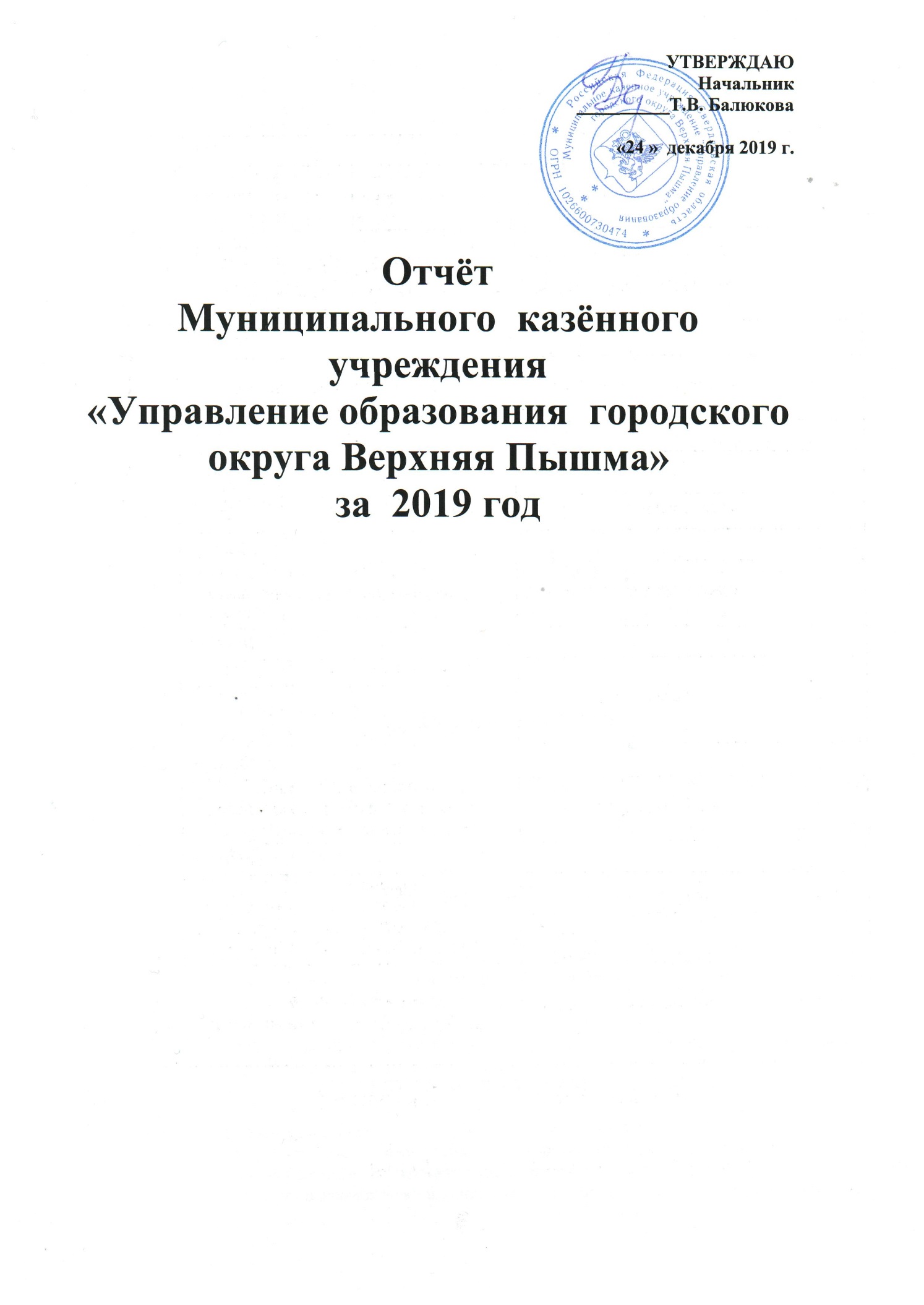    Работа муниципального казённого учреждения   «Управление  образования  городского округа  Верхняя Пышма» (далее - Управление образования) была направлена на создание условий, обеспечивающих функционирование и  развитие системы образования городского округа Верхняя Пышма  В  2019 году деятельность Управления образования осуществлялась  в соответствии с поставленными    задачами:-  организация и методическое сопровождение освоения образовательных программ;-  сопровождение развития содержания образования на основе ФГОС второго поколения;- обеспечение преемственности  в освоении образовательных программ и стандартов; - обновление форм  и методов  обучения и воспитания, повышение качества предоставляемых  образовательных  услуг;-  развитие  профессионально – педагогических компетенций педагога, обеспечивающих обновление содержания образования;- поддержка и распространение образцов инновационной образовательной деятельности;- развитие кадрового потенциала в системе образования в соответствии с потребностями в обновлении содержания и    технологий управления и образования;-  формирование независимой объективной системы оценки качества образования;- обеспечение эффективной организации отдыха и оздоровления детей и подростков в каникулярные периоды;-  обеспечение содержания имущества образовательных учреждений в нормативном состоянии и его эффективное использование,    создание безопасных условий пребывания детей и сотрудников в образовательных учреждениях.   Как следствие  целенаправленной деятельности на  конец отчетного периода  достигнуты следующие результаты по направлениям: Развитие системы  дошкольного образованияв городском округе Верхняя ПышмаСистема муниципальных автономных дошкольных образовательных учреждений, реализующих основную образовательную программу дошкольного образования, представлена 29 образовательными организациями. Из них: 25 – в городе Верхняя Пышма, 4 – в сельской местности (п. Исеть, п. Красное, п. Кедровое, с. Балтым) и два филиала, которые расположены в городе Верхняя Пышма.Приоритетные направления деятельности:Обеспечение дошкольным образованием 100 % детей  в возрасте от трёх до семи лет, состоящих в списках очередников. Увеличение количества мест для детей младшего дошкольного возраста,  снижение очередности. Реализация ФГОС ДО в дошкольном образовании:обеспечение поэтапного повышения квалификации педагогов и руководителей посредством обучения на курсах в связи с введением федерального государственного стандарта в дошкольное образование (ФГОС ДО);переоснащение, дооснащение предметно – развивающей среды дошкольных организаций в соответствии с введением ФГОС ДО;Оказание консультативных услуг семьям, чьи дети не посещают дошкольные учреждения.Создание доступной предметно- пространственной среды для детей с ОВЗ.Развитие системы независимой оценки качества работы образовательных учреждений.В настоящее время численность детей дошкольного возраста от 0 до 7 лет в городском округе Верхняя Пышма составляет – 9 166 человек, из них:от 0 до 3 лет – 3 452 человекот 3 до 7 лет – 5 714 человек.     Основные цели и задачи, поставленные администрацией городского округа Верхняя Пышма в области дошкольного образования  в полной мере соответствуют государственной социальной и образовательной политике, определенной Указом Президента Российской Федерации от 07.05.2012 № 599 и п. 3 перечня поручений Президента Российской федерации от 02.12.2017 № Пр-2440.  Система  мер направленная на стимулирование рождаемости и укрепление семьи, закрепление коренного населения, миграционный прирост, интенсивная застройка жилых массивов, оказала положительное влияние на демографическую политику в городском округе Верхняя Пышма,    что привело  к положительной динамике рождаемости, в следствии чего  возник дефицит мест в муниципальных дошкольных образовательных учреждениях городского округа Верхняя Пышма.  На 01 января 2020 года в городском округе Верхняя Пышма дети в возрасте с 3 до 7 лет обеспечены местами в ДОУ на 100%.     Обеспечение государственных гарантий доступности и равных возможностей получения и достижение нового современного качества дошкольного образования является одним из важнейших направлений  образования на современном этапе. 	Расширение охвата детей дошкольным образованием относится к числу безусловных приоритетов образовательной политики, поскольку способствует созданию равных стартовых условий для детей вне зависимости от места проживания, социального статуса, национальной принадлежности и состояния здоровья.  Одним из значимых показателей социального климата в муниципалитете является доступность дошкольного образования.   В течение нескольких последних лет в городском округе отсутствует очередность для детей 3-х летнего возраста. В качестве дистанционных форм сопровождения дошкольного образования, посредством работы сайта учреждения, страничек учителей - логопедов, педагогов-психологов, воспитателей дошкольные учреждения города оказывают консультативные услуги по основным направлениям деятельности.    На сайтах предлагаются консультации, рекомендации для родителей,  упражнения, игры, задания для закрепления пройденного материала для часто болеющих или не посещающих сад детей.    Также на сайте расположены рекомендации для родителей  по проблемам воспитания и образования детей, консультации и рекомендации для педагогов по совершенствованию педагогического мастерства.       Одной из основных проблем современной системы образования является проблема здоровьесбережения детей во время обучения. Сохранение и укрепление здоровья детей является основным критерием качества образовательного процесса в дошкольном образовательном учреждении.    Для сохранения здоровья, физического развития и оздоровления дошкольников в ДОУ создаются дополнительные материально-технические условия: оборудуются спортзалы, уголки двигательной активности в группах. Педагоги, медицинские  работники воспитывают у детей ценности здорового образа жизни при помощи комплекса мер, который включает закаливание с использованием различных процедур: воздушных ванн, обширного умывания, ходьбы по мокрым дорожкам, солнечных ванн профилактических и оздоровительных мероприятий. Используются оздоровительные процедуры: витаминотерапия, точечный массаж, лечебная физкультура, ингаляции. Организовано сбалансированное питание, проводится витаминизация 3 блюда, ведется работа по профилактике простудных заболеваний. Эффективность проводимой в детских садах оздоровительной работы подтверждается их участием в конкурсе проектов и программ. Последовательная работа дошкольных учреждений по укреплению здоровья детей способствует снижению заболеваемости.    В организации работы с детьми педагоги используют ИКТ – компьютерные развивающие программы и мультимедийные презентации. Их использование значительно повышает заинтересованность детей, и повышают эффективность образовательной работы.    Одно из ключевых направлений модернизации образования – подготовка детей к жизни в высокотехнологичном конкурентном мире. В связи с этим при реализации образовательных областей и в управлении образовательным процессом всё активнее применяются современные информационные технологии. Растёт количество компьютерного и интерактивного оборудования.          Профессиональный уровень педагогов, рационально организованная предметно-развивающая среда, использование в образовательном процессе инновационных программ, технологий, проектов позволили добиться положительных результатов в освоении выпускниками образовательной программы, готовности к школьному обучению. В 2019 году восемь муниципальных дошкольных образовательных учреждений, осуществляющих образовательную деятельность, прошли плановую  выездную проверку Управлением по надзору и контролем в сфере образования Министерства общего и профессионального образования Свердловской области. В городе функционирует одно учреждение комбинированной  направленности - МАДОУ «Детский сад № 4» комбинированного вида  для детей имеющих нарушение зрения, нарушение  интеллекта, задержку психического развития и нарушения опорно-двигательного аппарата, 68 детей с ограниченными возможностями  здоровья посещают 4 группы  комбинированной направленности. Ещё 12 детей посещаю группы общеразвивающей направленности в других дошкольных учреждениях города. Для них разработаны адаптированные программы на основе примерных программ и в соответствии с ФГОС ДО, индивидуальные маршрутные листы.       В этих ДОУ ведется работа по созданию условий для развития инклюзивного образования:•    создана  развивающая  среда с современным оборудованием, играми и игрушками, методическими пособиями для коррекции ограничений  здоровья воспитанников; •    организовано комплексное сопровождение  детей с ограниченными возможностями здоровья,  направленное на обеспечение потребностей личности ребенка, с учетом индивидуальных возможностей и способностей каждого воспитанника, их социализацию, а также с учетом интересов и запросов родителей;•    организация комплексной медико-психологической помощи, дети с ограничениями поддерживаются воспитателями, учителями-дефектологами, учителями-логопедами, педагогами - психологами, медицинскими работниками;•   вовлечение детей с особыми образовательными потребностями во все образовательные мероприятия.  Дети с ограниченными возможностями здоровья вовлечены в различные виды деятельности: игровую, коммуникативную, трудовую, познавательно-исследовательскую, продуктивную, музыкально-художественную, творческие занятия, спортивные мероприятия, в ходе которых они учатся придумывать, сочинять, понимать и осваивать новое, быть открытыми и способными выражать собственные мысли, уметь принимать решения и помогать друг другу;  •  формирование  здорового образа жизни детей и их родителей. Для каждого ребенка, имеющего ограничения в здоровье, разработаны  образовательные  маршруты, позволяющие адаптировать их в здоровую образовательную среду. Система работы, выстроенная  дошкольным учреждением по данному направлению деятельности, позволяет не только учитывать мнение родителей при организации работы, но значительно  снизить уровень родительской тревожности  на этапе адаптации  детей с ограниченными возможностями здоровья к новым условиям при поступлении в ДОУ, облегчив тем самым процесс привыкания семьи и ребенка к детскому саду;•  применение  информационно-коммуникационных технологий (текстовых фрагментов, рисунков, изображений, иллюстраций, фотографий, анимационных изображений, интерактивных заданий, видеофрагментов, слайд-шоу) с целью   социальной адаптации детей с нарушениями  здоровья.     Реализация комплексного подхода способствует профилактике и коррекции имеющихся нарушений в развитии,  оказывает помощь в диагностике развития, развитии детской инициативы, любознательности, повышает образованность ребенка.    В этих дошкольных учреждениях  внедрена новая форма воспитания и обучения детей дошкольного возраста, где обучаются дети с нарушением слуха  и их здоровые сверстники;  дети с нарушениями речи  и дети без речевых нарушений.    В этих учреждениях выстроена система учета детей – инвалидов,  ведется работа с родителями по своевременному информированию администрации ДОО об установлении (или снятии) ребенку инвалидности.  С учетом разработанных программой ИПР ребенка – инвалида мероприятий психолого – педагогической реабилитации реализуется содержание дошкольного образования и осуществляется оказание необходимой помощи педагогами – психологами, учителями – логопедами, учителями – дефектологами.   Отделом дошкольного образования совместно с подведомственными учреждениями осуществляется деятельность по созданию условий безбарьерной среды жизнедеятельности для детей-инвалидов и других маломобильных групп населения. Во всех подведомственных дошкольных образовательных учреждениях разработаны паспорта доступности объектов и предоставляемых услуг. Обследование и подготовка паспортов доступности зданий ДОУ показали необходимость дальнейшей их адаптации для различных категорий людей с инвалидностью, причем не только в части установки пандусов на входах, но и доступности и оборудования внутренних помещений. 100% работников ДОО прошли инструктирование (обучение) для работы с инвалидами по вопросам, связанным с обеспечением доступности для них объектов и услуг.      В настоящее время, в соответствии с изменениями законодательства, созданные для данной категории воспитанников условия, требуют своего дальнейшего совершенствования, как в части реализации содержания дошкольного образования, так и условий организации обучения и воспитания детей с ОВЗ, в том числе и детей-инвалидов. Организация дополнительных образовательных услуг является неотъемлемым компонентом выполнения социального заказа общества, а также результатом и перспективой развития  дошкольных образовательных  учреждений. В дошкольных  учреждениях продолжает развиваться работа студий, кружков, секций, объединяющих по интересам детей разного возраста по художественно-эстетическому, познавательному и физическому направлениям. Многолетнее сотрудничество дошкольных образовательных учреждений с библиотеками города, городскими музеями, Екатеринбургской областной детской филармонией и другими организациями органично дополняет и развивает систему дополнительного образования в учреждениях города. Воспитанники ДОУ являются постоянными участниками  областных, городских конкурсов среди детей дошкольного возраста.     Основная цель внедрения дополнительных образовательных услуг – развитие индивидуальных способностей, креативности  посредством организации кружковой работы. В текущем учебном году вопрос об организации кружковой работы как формы  дополнительных образовательных услуг успешно решался по следующим задачам:- расширение сети оказания  дополнительных образовательных услуг  по направлениям работы дошкольного образовательного учреждения;- активное участие воспитанников учреждений в конкурсах различного уровня;- расширение творческих способностей педагогов.Всего в детских садах функционирует 348 кружков, где занимаются 5 780 детей. Но до сих пор набор услуг, предоставляемых дошкольными образовательными учреждениями, лишен гибкости и разнообразия и не удовлетворяет все запросы родителей.  Таким образом, анализируя состояние развития системы дошкольного образования городского округа Верхняя Пышма, можно констатировать, что запланированные и проведенные мероприятия позволили: 1. Обеспечить 100% охват детей в возрасте от 3 до 7 лет дошкольным образованием, Увеличить охват детей в возрасте от 1,5  до 7 лет услугами дошкольного образования. 2. Провести качественную работу по совершенствованию профессиональной компетентности педагогов и повышению квалификации в соответствии с условиями внедрения федеральных государственных образовательных стандартов. 3. Обеспечить безопасные условия для организации образовательного процесса в ДОО. По данным статистического отчета все дошкольные образовательные организации имеют системы водоснабжения, водоотведения, теплоснабжения. Здания находятся в хорошем техническом состоянии, не требуют капитального ремонта. В дошкольных образовательных учреждениях созданы безопасные условия для организации образовательного процесса. Для поддержания зданий дошкольных образовательных учреждений в соответствии с требованиями Роспотребнадзора и Пожнадзора в Управлении образования и в каждой дошкольном образовательном учреждении  имеется перспективный план текущего ремонта и план устранения предписаний органов надзора. 4. Обеспечить условия для обучения и воспитания детей с ограниченными возможностями здоровья (ОВЗ), в том числе, для детей – инвалидов. Кадровая работа, аттестация педагогических и руководящих работников системы общего и дополнительного образования    В 2019 году процесс аттестации педагогических и руководящих работников проходил в соответствии с действующими нормативными документами федерального, регионального и муниципального уровня. Благодаря целенаправленной работе МКУ «УО ГО Верхняя Пышма», руководителей ОУ, ответственных за проведение аттестации в ОУ, ответственных за информационный обмен в ОУ были созданы информационные и организационные условия для успешного прохождения аттестации педагогическими и руководящими работниками, отрегулирована деятельность всех участников аттестационных процессов. В 2019 году в детских садах города работает 743 педагога,  из них: руководители – 29 человек, заместители заведующих по воспитательно-образовательной работе – 28 человек,воспитатели – 579 человека, старшие воспитатели – 4 человека, музыкальные руководители – 40 человек, учителя-дефектологи – 3 человека, учителя-логопеды – 32 человека, педагоги-психологи – 24 человека, инструкторы по физической культуре – 29 человек.В течение  2019 года аттестовано всего – 191 человек (38% от общего количества педагогических работников), в т.ч. процент от аттестованных:-	на высшую квалификационную категорию - 25 человек (45%);-	на первую квалификационную категорию – 90 человека (42%);-	количество не прошедших аттестацию в 2019 году – 0 человек. Все педагоги подтвердили заявленную категорию.Проведена аттестация 76 педагогических работников в целях подтверждения соответствия занимаемым ими должностям на основе оценки их профессиональной деятельности аттестационными комиссиями, самостоятельно формируемыми образовательными учреждениями.Всего аттестовано педагогических работников 505 человек, из них:-	имеют высшую квалификационную категорию – 56 человек (11%), что больше по сравнению с прошлым годом на 16 человек;-	первую квалификационную категорию – 216 человека (43%), что меньше по сравнению с прошлым годом на 26 человека;-	соответствие занимаемой должности – 233 человек (46%), что больше по сравнению с прошлым годом на 18 человек.Педагоги, не имеющие квалификационной категории – 167 человека (25%) что больше по сравнению с прошлым годом на 79 человек (стаж работы в МАДОУ менее 2-х лет).Анализ деятельности педагогов по подготовке к аттестации в  2019  году показал, что педагогические работники адекватно оценили собственную деятельность в межаттестационный период. Этому способствовала спланированная работа методических служб, администраций МАДОУ по сопровождению педагогических работников в межаттестационный период, повышение квалификации и заинтересованность аттестующихся в результатах своей педагогической деятельности.     На сегодняшний день в действующих детских садах имеются проблемы дефицита квалифицированных педагогических кадров (воспитателей), все воспитатели имеют специальное педагогическое образование.     С целью предотвращения оттока имеющихся педагогических кадров из дошкольных учреждений, администрацией  образовательных учреждений применяется система мотивационного стимулирования:- возможность профессионального роста (обучение в средних и высших учебных заведениях, прохождение курсовой подготовки)- моральное стимулирование (грамоты, благодарности, поощрения)- материальная заинтересованность (НСОТ, премирование)- организация культурного досуга коллектива ДОУ.  Для успешного проведения аттестационных процессов и обеспечения подготовки к проведению аттестации педагогических и руководящих работников образовательных учреждений городского округа Верхняя Пышма в 2019 году МКУ «УО ГО Верхняя Пышма» была осуществлена организационная и информационно-разъяснительная деятельность:выступление на совещании директоров по вопросу подготовки, организации и проведения процедуры аттестации педагогических работников в 2019 году в образовательных учреждениях, подведомственных МКУ «УО ГО Верхняя Пышма» (февраль 2019);мастер-классы (апрель, май, октябрь, ноябрь)  для вновь назначенных ответственных за информационный обмен и ведение системы КАИС «ИРО» раздел «Аттестация» по заполнению системы КАИС «ИРО», раздел «Аттестация», ведению электронного документооборота, заполнению аттестационных документов (протокол оценки результатов профессиональной деятельности педагогических работников, форма для фиксирования результатов оценки профессиональной практической деятельности за межаттестационный период, заключение по результатам оценки профессиональной практической деятельности за межаттестационный период), проведению процедуры аттестации;в соответствии с контент-картой анализа информационной составляющей, разработанной МКУ «УО ГО Верхняя Пышма», проведена самооценка каждым образовательным учреждением в части информированности каждого педагогического работника образовательного учреждения по вопросам аттестации, в соответствии с Порядком аттестации (№ 276),(январь 2019);проведен самоанализ деятельности всеми подведомственными учреждениями в части аттестации педагогических работников в целях подтверждения соответствия занимаемой должности и установления квалификационной категории (первой и высшей), обеспечения неукоснительного выполнения положений, установленных Порядком аттестации (№ 276), (январь 2019);по заявке образовательных учреждений проведены индивидуальные консультации с выездом в образовательные учреждения по вопросу «Выполнение образовательными учреждениями положений, установленных Порядком аттестации»: ДДТ, ЦО и ПО, СОШ №№ 1, 4, 16, 22, 24, 29, 33 (по графику (февраль-март 2019);в течение учебного года систематически проводились индивидуальные консультации для всех субъектов образовательной деятельности, задействованных в организации и проведении аттестации педагогических и руководящих работников, в т.ч. в соответствии с ежемесячным планом основных мероприятий МКУ «УО ГО Верхняя Пышма» еженедельно.В 2019 году следующие	результаты аттестации педагогических и руководящих работников образовательных учреждений: - в образовательных учреждениях общего и дополнительного образования всего 620 педагогических работников (общеобразовательные учреждения - 582, учреждения дополнительного образования - 38) , из них аттестовано  – 148 человек (24% от общего количества педагогических работников), что больше по сравнению с прошлым годом на 17 человек.   Аттестовано  на высшую квалификационную категорию - 63 человека (43%), на первую квалификационную категорию – 85 человек (57%), не прошедших аттестацию в 2019 году – 0 человек. Все педагоги подтвердили заявленную категорию.   По итогам 2019 года из 620 педагогических работников имеют высшую квалификационную категорию – 178 человек (29%), что больше по сравнению с прошлым годом на 3 человека; первую– 307 человек (50%), что больше по сравнению с прошлым годом на 6 человек; соответствие занимаемой должности – 44 человека (7%). 91 человек (14%) не имеют квалификационной категории по уважительной причине: нахождение в декретном отпуске, в отпуске по уходу за ребенком, стаж работы в образовательном учреждении менее 2-х лет.    В 2019 году аттестовано 18 заведующих дошкольных образовательных учреждений на соответствие занимаемой должности.  Педагоги города сохраняют высокий научно-методический потенциал, что выражается в стабильно высоком количестве учителей, имеющих высшую и первую квалификационную категорию:     Анализ деятельности педагогов по подготовке к аттестации в 2019 году показал, что педагогические работники адекватно оценили собственную деятельность в межаттестационный период или за период работы в образовательном учреждении (при работе в ОУ менее 2 лет). Этому способствовала спланированная работа методических служб, администраций школ по сопровождению педагогических работников в межаттестационный период и вновь устроившихся в образовательное учреждение, повышение квалификации и заинтересованность аттестующихся в результатах своей педагогической деятельности.   Можно отметить позитивные тенденции в развитии аттестационных процессов:а)	в большинстве школ соблюдается государственно-общественный характер аттестации. б)	созданы нормативные, информационные, методические, организационно-содержательные условия для проведения аттестации педагогических работников.  Педагогам оказывается содействие для участия в мероприятиях на уровне образовательного учреждения, городского, муниципального, областного, Всероссийского уровней.  Оценка профессионализма педагогов города осуществлялась согласно единым критериям и показателям, компонентами деятельности.   Оцениваемые показатели заставляют педагога быть в постоянном поиске: использовать новые технологии, в том числе дистанционные, заниматься самообразованием, принимать участие в профессиональных конкурсах; активно участвовать в работе методобъединений педагогических работников на уровне образовательного учреждения, в разработке программно-методического сопровождения образовательной деятельности; обобщать и транслировать в педагогических коллективах опыт практических результатов своей профессиональной деятельности, в том числе экспериментальной и инновационной; привлекать школьников к проектной деятельности; привлекать обучающихся к участию в олимпиадах, конкурсах, фестивалях, соревнованиях в образовательном учреждении, на муниципальном, всероссийском, международном уровнях.  В соответствии со ст. 49 Федерального закона от 29.12.2012г. №273-ФЗ «Об образовании в Российской Федерации» аттестация педагогических работников в целях подтверждения соответствия занимаемым ими должностям осуществляется аттестационными комиссиями, самостоятельно формируемыми образовательными учреждениями. Для обеспечения их создания и функционирования специалистом управления образования по кадровой работе и руководителями ОУ, ответственными за проведение аттестации, была проведена консультативная и организационная работа. В результате целенаправленной деятельности во всех ОУ созданы школьные аттестационные комиссии.В состав специалистов, привлекаемых для осуществления всестороннего анализа профессиональной деятельности педагогических работников, аттестующихся в целях установления квалификационных категорий, включены 102 педагогических работника из образовательных учреждений ГО Верхняя Пышма, что на 15 человек больше, чем в 2018 году.По состоянию на 31.12.2019 в образовательных учреждениях городского округа Верхняя Пышма работает:-	молодых педагогов (стаж работы 0 – 3 года) – 94 человека;-	молодых педагогов (стаж работы 4 – 5 лет) – 33 человека;-	молодых педагогов (в возрасте до 35 лет) – 168 человек.В августе - сентябре 2019 года в образовательные учреждения городского округа Верхняя Пышма трудоустроились 12 молодых специалистов.  Из них 2 молодых специалиста получил единовременное пособие на обзаведение хозяйством в размере 50 000 рублей,  7 молодых специалистов получили единовременное пособие на обзаведение хозяйством в размере 35 000 рублей.За последние 5 лет поступили на работу в образовательные учреждения городского округа Верхняя Пышма 49 молодых специалистов,  из них уволились 10 человек.Молодым педагогам оказывается необходимая методическая и организационная помощь: -	тематические консультации «Порядок аттестации педагогических работников государственных и муниципальных образовательных учреждений» (главный специалист по кадровой работе и аттестации педагогических и руководящих работников);-	заместителями директора – ответственными за аттестацию педагогических работников в ОУ проведены методические семинары и консультации «Нормативно-правовые основания и организационно-содержательные условия аттестации педагогических работников», «Портфолио учителя как способ оценки его профессиональной деятельности»;-	индивидуальные собеседования-консультации с целью разъяснения процедуры прохождения аттестации и снятия тревожности с аттестующихся;-	стимулирование молодых специалистов осуществляется в соответствии с принятым в образовательных учреждениях «Положением о стимулировании педагогических работников».В 2019 году деятельность наградной комиссии муниципального казенного учреждения «Управление образования городского округа Верхняя Пышма» выстраивалась на основе нормативно-правовых документов федерального, регионального, муниципального уровней.За 2019 год  награждено:-	3 образовательных учреждения в связи с юбилеем ОУ (СОШ №№ 3, 16, ЦО и ПО);-	Почетной грамотой Губернатора Свердловской области – 1 человек, Почетным дипломом Губернатора Свердловской области – 1 образовательное учреждение.-	238 работников подведомственных образовательных учреждений и МКУ «УО ГО Верхняя Пышма», в т.ч.:-	Почетным дипломом Правительства Свердловской области – 1 учреждение;-	Благодарственным письмом Министерства образования и молодежной политики – 1 человек;-	Благодарственным письмом Законодательного Собрания Свердловской области – 19 человек;-	Почетным дипломом Законодательного собрания Свердловской области – 3 образовательных учреждения;-	Почетной грамотой ГО Верхняя Пышма –22 человека;-	Благодарственным письмом Думы ГО Верхняя Пышма – 29 человек;-	Почетной грамотой администрации ГО Верхняя Пышма – 27 человек;-	Благодарственным письмом администрации ГО Верхняя Пышма–52 человека-	Грамотой МКУ «УО ГО Верхняя Пышма» - 89 человек.3. Повышение квалификации  педагогических и  руководящих работников иметодическая работа, введение ФГОС        Повышение квалификации в условиях реализации Национальной образовательной инициативы «Наша новая школа» становится ключевым направлением в работе с педагогическими кадрами. Одним из условий модернизации муниципальной системы образования является повышение профессионального уровня педагогов и формирование педагогического корпуса, соответствующего запросам современной жизни. Это достигается через систему последипломного повышения квалификации педагогических работников. Курсы повышения квалификации по профилю работы и по ИКТ в 2019 году  прошли 100% педагогических работников дошкольных учреждений.  Педагоги дошкольных образовательных учреждений проходят в дистанционном режиме курсы повышения профессиональной квалификации «ИКТ-компетентность», принимают участие в  дистанционных вебинарах по темам: «Комплексно-тематический и интегративный принципы построения ООП», «Модернизация системы дошкольного образования», «Психолого-педагогические технологии работы с родителями» и других.  Организация методической и информационной поддержки по вопросам реализации основных образовательных программ  в соответствии с требованиями новых стандартов, обновляемого законодательства в сфере образования осуществлялась через электронный документооборот и посещение совещаний директоров, заместителей директоров.   Для заместителей директоров по УВР проведены совещания  по формированию учебного плана на 2019 – 2020 учебный год, по подготовке к ведению ФГОС СОО (два совещания); для классных руководителей на базе МАОУ ДО «ЦО и ПО» ФИРО проведен семинар «Новые подходы к профориентационной работе». Для заместителей директоров по ВР и классных руководителей 9-х классов проведена встреча по вопросам подготовки к введению ФГОС СОО. В каждом семинаре приняли участие 25 человек.  	Анализ курсовой подготовки за   2019 год  показывает достаточную степень активности участия педагогических работников в КПК. Приоритетным местом для повышения квалификации остается ИРО. Это связано как с бесплатностью курсов, так и с наличием ежегодного Соглашения между ИРО и Управлением образования. Поскольку при получении информации из ИРО даются общие цифры по муниципалитету, включая дошкольное  и среднее профессиональное образование, четкой картины по исполнению Соглашения не удается получить. Но в этом году заметную долю в учреждениях, используемых нашими педагогами для прохождения курсовой подготовки, занимают учебные центры. Встречаются и институты повышения квалификации других регионов (Пермь,  Москва, С-Петербург и др.)  Среди задействованных в повышении квалификации   других учреждений  более 3% занимает Федеральный институт педагогических измерений. Среди всех учебных центров преимущество отдается учебному центру «Всеобуч» общества с ОО «Агентство информационных и социальных технологий», г. Нижний Тагил и АНО ДПО «ЦПР ПРОФИ».	 Очевидно, что смена приоритетов    образовательных учреждений для прохождения КПК привела к смене основных направлений программ. Кроме того, приоритеты в направлениях программ повышения квалификации меняются по периодам обучения. Значительное увеличение КПК, связанных с введением ФГОС и предметом связаны с подготовкой к введению ФГОС СОО и с окончанием ранее пройденных курсов по ФГОС ООО. Выровнялся  охват обучением педагогов по вопросам, связанным с обеспечением и развитием безопасности жизнедеятельности школьников, формированием здоровья и его сбережения. Снижение процента охвата прохождения программ, связанных с обучением детей с ОВЗ, подтверждает достаточный совокупный (за последние 3 года) процент обученности учителей  по этому направлению.  Самым стабильным показателем по анализу курсовой подготовки остается объем выбранных программ. Всегда предпочтение остается за программами средней продолжительности времени от 24 до 72 часов. Много программ с объемом в 16 часов. Есть педагогические работники, заканчивающие программы по переподготовке в объеме более 250 часов. В этом году таких педагогов   28 человек.	Сравнивая общий охват педагогами программ курсов повышения квалификации, нужно констатировать, что количество программ значительно превышает количество работников примерно в 1,58 раз. Это подтверждает активность педагогов в КПК. Отношение активности по учебным периодам также мало отличается год от года: 58-60% - первое учебное полугодие; 40-42% -второе учебное полугодие. Это связано с возрастающей к концу года ответственностью за реализацию учебной программы в полном объеме.	Главной рекомендацией  образовательным учреждениям для работы по профессиональному совершенствованию педагогов через организацию КПК остается дозирование программ в течение года на одного работника и мониторинга изменений качества работы с учетом пройденных КПК.  Распространение педагогического опыта на муниципальном уровне организовано через конкурсы профессионального мастерства, городские педагогические чтения, деятельность базовых площадок (МАОУ «СОШ № 22», МАОУ ДО «ЦОиПО»): семинары, встречи, совещания.В 2019 году проведены конкурсы:  1)   «Воспитание чтением» (март 2019).     В конкурсе приняли участие 5 общеобразовательных учреждений (СОШ №1, 2, 7, 22, 24.), учреждение дополнительного образования (МАОУ ДО «ЦОиПО»). Представлено 12 конкурсных работ.   Результаты конкурса: 1 место – Феофанова Светлана Александровна, педагог-организатор   МАОУ ДО «ЦОиПО»; место – Седлова Елена Викторовна, учитель истории МАОУ «СОШ № 22»;3 место– Конькова Наталья Васильевна, учитель начальных классов МАОУ «СОШ № 7».2) «Открытый педагог» (август 2019)На участие в данном конкурсе поступило 51 заявление из 9 образовательных учреждений. Представили пакеты документов на рассмотрение конкурсной комиссии 45 человек. По образовательным учреждениям представленные материалы распределились так:Кроме определения 1, 2, 3 места  по итоговым баллам, учитывалось всестороннее участие педагогов в профессиональном общении. Результаты получились следующие:1 место – Пахайло Наталья Владимировна, учитель начальных классов МАОУ «СОШ № 4;  2 место – Овчинникова Марина Николаевна, учитель русского языка и литературы МАОУ «СОШ № 22»;3 место – Баранова Юлия Евгеньевна, учитель математики МАОУ «СОШ № 4».  По  отдельным номинациям: «Открытые занятия» - Захарова Н.В., педагог дополнительного образования МАОУ ДО «ДДТ»;«Экспертная деятельность» - Дианова Т.Н., учитель физической культуры и ОБЖ МАОУ «СОШ № 4»;«Участие в педагогических конкурсах» - Гусева К.С., педагог дополнительного образования МАОУ ДО «ЦОиПО»;«Методическая работа» - Вохмина Т.С., педагог дополнительного образования МАОУ ДО «ЦОиПО»;«Публикации в СМИ» - Юровских О.С., учитель начальных классов МАОУ «СОШ № 16»;«Участие в интернет-конкурсах» - Латыпова И.Н., учитель начальных классов МАОУ «СОШ № 24». В качестве поощрения за активность педагогов по участию в конкурсе вручены призы МАОУ ДО «ЦО и ПО», МАОУ «СОШ № 4», МАОУ «СОШ № 16» . 3) «Открытый курок-2019» (ноябрь) Всего на  участие в конкурсе подали заявки 30  педагогов,  участников было 29. Заявки поступили во время от учреждений:  Открытых уроков  с 14.10.2019 по 18.10.2019 на базе МАОУ «СОШ № 25» и МАОУ «СОШ № 4» проведено 29 (отказ 1 от школы № 24, больничный лист педагога).  Победителем конкурса «Открытый урок» стала Першукова А.В., учитель начальных классов МАОУ «СОШ № 3». Ей рекомендовано   принять участие в региональном этапе всероссийского конкурса «Учитель года».Определены победители и призеры по номинациям:- 1-4 классы: 1 место - Семенова А.Н., педагог дополнительного образования МАОУ ДО «ЦОиПО» и Шингарова Д.А., учитель физической культуры МАОУ «СОШ № 3»;2 место – Носкова Т.Б., учитель начальных классов МАОУ «СОШ № 2»;3 место – Лузина А.В., учитель английского языка МАОУ «СОШ № 24».- 5-8 классы1 место – Марышева Е.А., учитель биологии МАОУ «СОШ № 22»;2 место - Вологжанина О.П., учитель истории МАОУ «СОШ № 2», Упорова И.Ю, учитель русского языка и литературы МАОУ «СОШ № 2»;3 место – Самоловова Е.А., учитель русского языка и литературы МАОУ «СОШ № 22», Масакова Н.С., учитель истории МАОУ «СОШ № 22»,9-11 классы – победитель Седлова Е.В., учитель истории МАОУ «СОШ № 22».	Традиционные 17 педагогические чтения прошли в городском округе Верхняя Пышма 27 марта 2019 года на базе МАОУ «СОШ № 2» по теме: «Образование сегодня: активные приёмы и методы обучения для достижения требований ФГОС».  Программой педагогических чтений (далее - ПЧ) предусматривалось проведение пленарного заседания с тремя выступлениями и подведением итогов конкурса «Воспитание чтением» и двух потоков мастер-классов и открытых трибун. Открытые трибуна были сгруппированы по 3-4 выступления близкие по теме в одну аудиторию. Всего задействовано 10 аудиторий в первом потоке и 8 -  во втором. Ещё одна аудитория предназначалась для проведения совещания директоров. Всего проведено 13 мастер–классов и 17 выступлений на открытой трибуне. В подготовке и проведении мероприятия задействованы всего 40 преподавателей. Активно проявили себя в проведении мероприятий учителя начальных классов, учителя английского языка, учителя истории и обществознания. Не заявились на выступления   учителя русского языка и литературы, химии, физики, технологии, информатики, музыки.  Особенностью ПЧ явилось привлечение к работе научного сотрудника ФИРО  Резапкиной Г.В., которая провела два мастер-класса по вопросам профессиональной ориентации школьников. Отрадно, что проявлена активность со стороны руководителей ОУ. Косарева О.Н., директор МАОУ СОШ № 7», совместно с заместителем провели мастер-класс. Статистическая активность педагогов  по школам: В ходе пленарного заседания выступили 3 человека: Красикова Юлия Игоревна, учитель МАОУ «СОШ № 2», Зражевская Марина Юрьевна, учитель МАОУ «СОШ № 25» и Резапкина Галина Владимировна, научный сотрудник ФИРО.       Самые активные учреждения по проведению мастер-классов и открытых трибун: педагоги МАОУ «СОШ № 25», МАОУ «СОШ № 4», МАОУ «СОШ № 2». Отрадно, что есть представители  сельских школ ООШ № 29, СОШ № 16, СОШ №7, СОШ № 24. По городским школам № 1, № 3 снизилось количество  учителей, готовых к представлению своего опыта  в рамках городских педагогических чтений.      Объективно сокращается активность педагогов после пленарного заседания. Но отмечается сокращение этого разрыва в этом году. Причины:    присутствие руководителей учреждений до последней минуты программы и наличие преподавателя ВУЗа с мастер-классами. Самыми востребованными традиционно являются мастер-классы для учителей начальных классов (они и самые активные в подготовке). Хорошая активность педагогов по вопросам профессиональной ориентации школьников у преподавателя Резапкиной  Г.В.(ФИРО). 	По отзывам, оставленным в книге  «Отзывы и предложения», многим понравилось включение в работу педагогических чтений преподавателя высшей школы. Хорошие отзывы в общем от организации, соблюдения регламента, отсутствия перегруженности, наличии разнообразия. Чувствуется уход от предметности. Многие мастер-классы и открытые трибуны носили метапредметный характер, направлены на активацию новых технологий преподавания,   на воспитание личности ребенка.  По запросам вышестоящих органов предоставлялись своевременно отчеты и аналитические справки, связанные с разнообразными темами запроса: введение ФГОС ООО, изучение ОРКСЭ, участие в программе «ПРОеКТОриЯ», «Билет в будущее», изучение финансовой грамотности, введение ПФДО, участие во Всероссийских уроках для школьников, участие в анкетированиях и опросах и так далее  до разработки технического задания на проектирование реконструкции школ и ДДТ.  	Продолжилась работа Координационного совета по профессиональному самоопределению школьников совместно с АО «Уралэлектромедь», по реализации Проекта «Уральская инженерная школа». Участвовала в информационно-методических, окружных семинарах днях Министерства общего и профессионального образования Свердловской области по различным вопросам.  	Организация методической и информационной поддержки по вопросам реализации основных образовательных программ  в соответствии с требованиями новых стандартов, обновляемого законодательства в сфере образования осуществлялась через электронный документооборот и посещение совещаний директоров.    Особенностью 2019 года явилась целенаправленная работа по изучению опыта введения шахмат в общеобразовательные учреждения. Проведены совещания с заместителями директоров. Для получения опыта  организован выезд  на совещание в Министерство образования и в г. Сатка Челябинской области. Выстроены механизмы взаимодействия с Федерацией шахмат Верхней Пышмы. Результатом явилось введение обучения шахматам для большинства первоклассников школ нашего городского округа.      В  рамках программы повышения квалификации «Развитие профессиональной компетентности специалистов, привлекаемых к осуществлению всестороннего анализа результатов профессиональной деятельности педагогических работников, аттестующихся в целях установления квалификационных категорий в условиях введения национальной системы учительского роста» в объеме 16 часов, начальник отдела организации и сопровождения аттестации работников системы образования ГАОУ ДПО СО «ИРО» (Тарасова Ирина Александровна) провела консультацию для директоров образовательных учреждений ГО Верхняя Пышма (присутствовали 100% руководителей) по вопросу компетенции руководителя при проведении процедуры аттестации в условиях введения профессионального стандарта педагога с 01.01.2020 года.По заявкам образовательных учреждений для введения в состав специалистов, привлекаемых для осуществления всестороннего анализа профессиональной деятельности педагогических работников, аттестующихся в целях установления квалификационных категорий на 2019 год, МКУ «УО ГО Верхняя Пышма» организовано обучение ГАОУ ДПО СО «ИРО» по ДПП «Развитие профессиональной компетентности специалистов, привлекаемых к осуществлению всестороннего анализа результатов профессиональной деятельности педагогических работников, аттестующихся в целях установления квалификационных категорий в условиях подготовки к введению национальной системы учительского роста»», 16 час (на внебюджетной основе). Обучение прошли 30 человек.По ДПП «Развитие профессиональных компетенций учителей, аттестующихся в целях установления квалификационных категорий в условиях подготовки к введению национальной системы учительского роста», ГАОУ ДПО СО «ИРО», 32 ч., 14-17 апреля 2019г., прошли обучение 7 человек (СОШ № 1, 1, 9, 22, 22, 33, МКУ «УО ГО Верхняя Пышма».12.02.2019г. специалист МКУ «УО ГО Верхняя Пышма» принял участие в областном семинаре «Образовательные и культурно- просветительские меры по формированию российской гражданской идентичности, воспитанию культуры межнационального и межконфессионального общения, позитивной социально-политической активности, изучению истории и традиций народов России, профилактике экстремизма и иных деструктивных проявлений в подростково-молодежной среде».В марте 2019г. организовано участие специалистов образовательных учреждений в курсах повышения квалификации «Работа в социальных сетях сотрудников учреждений образования» на базе НЧОУ ВО «Технический университет УГМК» (22 специалиста получили сертификаты); 05.04.2019г. организован семинар «Организация работы педагогов по противодействию распространения идеологии терроризма в детской и молодежной среде, в том числе по предотвращению вербовки обучающихся со стороны международных террористических и экстремистских организаций» (23 специалиста образовательных учреждений получили сертификаты).  В октябре 2019г. организованы курсы повышения квалификации «Информационная безопасность детей и подростков», проведенные сотрудниками кафедры информационных технологий ГАОУ ДПО СО ИРО (23 специалиста получили сертификаты).  За 2019 год  профессиональную  санитарно-гигиеническая подготовку и аттестацию прошли 1625 работников  образовательных учреждений.В 2019 году прошли обучение работники МКУ «УО ГО Верхняя Пышма»,  руководящие и педагогические работники подведомственных образовательных учреждений по следующим курсам:- охрана труда 101 человек;- пожарно-технический минимум 61 человек;- оказание первой помощи 32 человека.    С 04.07.2019 по 05.07.2019 проведено обучение для ответственных за обеспечение доступа инвалидов в образовательные учреждения по программе «Управление вопросами развития доступности объектов и услуг для инвалидов в сфере образования. Организация сопровождения маломобильных групп населения и инвалидов», с выдачей удостоверений 44 сотрудникам образовательных учреждений. Создание условий профилактики распространения идеологии экстремизма и терроризма в молодежной среде, для формирования у  обучающихся  устойчивых установок на неприятие наркогенных средств, сохранение здоровья детей  В 2019 году рабочей группой территориальной комиссии по делам несовершеннолетних и защите их прав было посещено 7 муниципальных  общеобразовательных учреждений по изучению деятельности по профилактике правонарушений и реализации прав обучающихся. По итогам посещения работа общеобразовательных учреждений признана удовлетворительной, даны рекомендации по устранению выявленных недостатков.  Внесены предложения в планы работы: ТКДН и ЗП, антинаркотической комиссии, комиссии по профилактике экстремизма, координационного совета по делам национальностей; в план проведения операции «Подросток», в программы месячников «Мы выбираем жизнь».Осуществляется мониторинг охвата горячим  питанием учащихся ОУ: - 1 - 4 классы: 100%;- 5 - 9 классы: 81%;- 10-11: 75%. 	Согласно отчетам, предоставляемым ежемесячно из общеобразовательных учреждений, наблюдается низкий охват обучающихся 5-11 классов горячим питанием.Охват горячим питанием  С целью организации питания обучающихся и контроля за ним изданы приказы МКУ: 06.08.2019 № 157, 13.09.2019 № 176, 28.11.2019 № 247, 17.12.2019 № 259.Мероприятия по увеличению охвата обучающихся горячим питанием, проведенные общеобразовательными учреждениями: общешкольные родительские собрания;  классные родительские собрания; индивидуальные беседы с родителями и обучающимися;  классные часы; уроки биологии о вкусной и здоровой пище;  беседы с родителями  (должниками  за  питание)  о  значимости  горячего  питания  для  школьника; совещания  классных  руководителей; посещение  столовой  членами  родительского  комитета; оформлены информационные   стенды  по  здоровому  питанию;  ежедневно  на сайтах общеобразовательных учреждений, в школьных столовых размещается меню.  Организовано участие общеобразовательных учреждений во всероссийской акции «Здоровое питание – активное долголетие» и открытом всероссийском конкурсе «Лидер» (далее – Акция). Активисты, из числа обучающихся СОШ № 25 и 33,  зарегистрировались на сайте Акции, разместили в личных кабинетах конкурсные материалы. На региональный уровень Акции направлено 4 работы, выполненные обучающимися из СОШ № 7, 22, 24.В ноябре-декабре 2019 года проведен конкурс «На лучшую организацию питания обучающихся муниципальных общеобразовательных учреждений городского округа Верхняя Пышма в 2019 года». На основании критериев оценки конкурсной комиссией определены следующие результаты:  Сформирована   база данных, ведется персонифицированный учет обучающихся, не посещающих школу, координируется  работа общеобразовательных учреждений, ведется совместная работа с субъектами системы профилактики по возвращению несовершеннолетних в общеобразовательные учреждения.Количественные данные о детях, не посещавших школу в  2019г.:	Работа по выявлению, учету и принятию мер по возвращению детей в возрасте от 6,5 до 18 лет, не посещающих общеобразовательные учреждения по неуважительным причинам, ведется в тесном взаимодействии с учреждениями системы профилактики.	Ежемесячно до 23 числа отчетного месяца в МКУ «УО ГО Верхняя Пышма» из общеобразовательных учреждений поступает информация об обучающихся, не посещающих и часто пропускающих занятия, а также информация о том, какая работа проведена по их возвращению. МКУ «УО ГО Верхняя Пышма» полученная информация обрабатывается и ежемесячно направляется в Министерство образования и молодежной политики Свердловской области,  в администрацию Западного управленческого округа Свердловской области, Территориальную комиссию по делам несовершеннолетних и защите их прав, МО МВД РФ «Верхнепышминский».  Принимаемые меры: - неоднократные беседы (личные и по телефону) с родителями (законными представителями) и несовершеннолетними;- информационные письма в ПДН, ГАУЗ СО «Верхнепышминская ЦГБ им. П.Д. Бородина», Управление социальной политики, Территориальный центр помощи семье и детям, уголовно-исполнительную инспекцию; - уведомления в адрес об ответственности родителей;  - Советы профилактики;  - педагогические советы;- перевод на другую форму обучения;-  посещение семей представителями общеобразовательных учреждений;- совместные рейды в адрес (ТКДНиЗП, ПДН, МКУ «УСО ГО Верхняя Пышма», МКУ «УК ГО Верхняя Пышма», МКУ «УО ГО Верхняя Пышма», Управление социальной политики, Территориальный центр помощи семье и детям): 04.09.2019г. (6 адресов), 09.09.2019г. (4 адреса);- во всех общеобразовательных учреждениях оформлены стенды  с информацией о деятельности социальных служб;- ежегодно (сентябрь, апрель) общеобразовательными учреждениями составляются социальные паспорта контингента обучающихся, что позволяет своевременно выявить социально неблагополучные семьи, в пределах своей компетенции оказать им помощь в воспитании и обучении детей;- общеобразовательные учреждения принимают участие в межведомственных оперативно-профилактических  мероприятиях: «Подросток» (апрель-октябрь 2019), «Школьник» (сентябрь 2019), «Помоги пойти учиться» (сентябрь 2019).Согласно Постановлению Правительства Свердловской области № 631 от  5 августа 2005 года формируется  персонифицированная база, которая позволяет вести учет и осуществлять контроль за получением образования несовершеннолетними, вернувшимися  из учреждений закрытого типа для детей и подростков с девиантным поведением, за несовершеннолетними,    осужденными к мерам воздействия, не связанным с лишением свободы. В 2019 году:- несовершеннолетних, вернувшихся из учреждений закрытого типа – 1 (в настоящее время ему исполнилось 18 лет); -  условно осужденных несовершеннолетних – 4.    Осуществлен анализ контингента общеобразовательных учреждений (Приложение № 1).   Координируется деятельность общеобразовательных учреждений по профилактике правонарушений, экстремизма, терроризма.	С целью организации работы по профилактике правонарушений составлены приказы:- от 11.06.2019 № 120 «О проведении индивидуально-профилактической работы с обучающимися, состоящими на различных учетах»;- от 13.12.2019 № 258 «О реализации Методических рекомендаций для образовательных организаций по организации правового просвещения в сфере прав человека».	Работа по профилактике правонарушений несовершеннолетних, профилактике деструктивных идеологий в общеобразовательных учреждениях ведется в тесном сотрудничестве с субъектами системы профилактики. В образовательных учреждениях: - действует пропускной режим, организована физическая охрана;- организовано дежурство педагогов на переменах;- ежедневно производится обход территорий;- осуществляется видеонаблюдение внутри и снаружи учреждений;- проведена ревизия стен внутри и снаружи образовательных учреждений на наличие надписей;- установлены тревожные кнопки с выводом на пульт Верхнепышминского  ОВО ВНГ  России;- на территории запрещен несанкционированный въезд автотранспорта;- на компьютерах установлены системы контентной фильтрации доступа к сети Интернет;- проведена ревизия  фильтров, блокирующих доступ к сайтам, которые носят запрещенный характер; - осуществляется контроль за распространением литературы экстремисткой направленности,  в библиотеках общеобразовательных учреждений имеется федеральный список экстремистских материалов;- проводится мониторинг имеющейся литературы и иных информационных материалов, а также вновь поступающих изданий в соответствии с указанным списком;- проводятся совещания педагогических коллективов, внеплановые  инструктажи обучающихся, работников;- организован мониторинг социальных сетей обучающихся на предмет участия в деструктивных группах;- установлено дополнительное наблюдение за обучающимися, склонными к совершению правонарушений;- дважды в год (апрель, октябрь) в общеобразовательных учреждениях проводится анкетирование обучающихся 7-11 классов по вопросам экстремизма, результаты анкетирования направляются в МО МВД России «Верхнепышминский», в комиссию по профилактике экстремизма в городском округе Верхняя Пышма;- организованы мероприятия по профилактике преступлений террористического характера, разъяснение действующего законодательства, устанавливающего юридическую ответственность за совершение экстремистских действий (беседы специалистов, классные часы, родительские собрания, оформлены стенды);- общеобразовательные учреждения принимают участие в межведомственных оперативно-профилактических мероприятиях: «Семья без наркотиков» (март 2019), Единый день профилактики (апрель 2019г.); «Сообщи, где торгую смертью» (март 2019); «Подросток» (апрель – октябрь 2019г.); «Визит» (февраль, март 2019г.); «Беглец (май 2019), «Твой выбор» (май 2019), «Детство без насилия» (май 2019г., июнь 2019г.), «День борьбы с наркоманией» (июнь 2019г.), «Условник» (июль 2019), «Безопасное детство» (июль 2019), «Комендантский патруль» (июль-август 2019), «Здоровье» (сентябрь 2019), «Помоги пойти учиться» (сентябрь 2019), «Школьник» (сентябрь 2019);- во всех общеобразовательных учреждениях составлены и реализуются совместные с ПДН МО МВД России «Верхнепышминский» планы мероприятий по профилактике безнадзорности и правонарушений несовершеннолетних, профилактике отклоняющегося поведения;- работают Советы профилактики, заседания которых проводятся 1-2 раза в четверть и по необходимости; - действуют Советы школ, Советы старшеклассников; - ведется работа по формированию законопослушного поведения несовершеннолетних:  проводятся классные часы, беседы, лекции для обучающихся по вопросам профилактики употребления психоактивных веществ, профилактики правонарушений с участием специалистов Центра помощи семье и детям, врачей-наркологов, инспекторов ПДН, ГИБДД, представителей Прокуратуры;- оформлены постоянно действующие информационные стенды «Права и обязанности обучающихся», информация размещена на информационных стендах;- действуют тематические выставки литературы в школьных библиотеках «Права детей»;- ведется индивидуальная профилактическая работа с несовершеннолетними, состоящими на учетах (внутришкольный, ПДН, ТКДН и ЗП);- ведется работа по выявлению обучающихся, не посещающих или систематически пропускающих занятия по неуважительным причинам, проводят мероприятия по возвращению таких обучающихся в школу;- организовано проведение родительских собраний с участием инспекторов ПДН, участковых уполномоченных МО МВД России «Верхнепышминский»;- с 2013 года ежегодно в ноябре организовывается проведение в Дня правовой помощи детям, в рамках которого проводятся мероприятия, направленные на повышение правовой грамотности участников образовательных отношений (несовершеннолетние, педагоги, родители (законные представители): тренинги, семинары, викторины, игры, классные часы, беседы, лекции, родительские собрания, педагогические советы, индивидуальные консультации, Советы профилактики, просмотр видеороликов, Интернет - уроки, конкурсы детского рисунка, выставки книг в школьных библиотеках, оформление правовой страницы для родителей на сайте школ, оформление информационных стендов;- ежемесячно специалист МКУ «УО ГО Верхняя Пышма» принимает участие в заседании рабочих групп в ТКДН и ЗП по вопросам реализации индивидуальной профилактической работы в отношении несовершеннолетних/семей, находящихся в социально-опасном положении; по вопросам возвращения  детей школьного возраста, не посещающих общеобразовательные учреждения по неуважительной причине;- еженедельно специалист МКУ «УО ГО Верхняя Пышма» принимает участие в заседаниях ТКДН и ЗП;- в период со 2 по 4 сентября 2019 года в  общеобразовательных учреждениях проведены мероприятия в рамках Дня солидарности в борьбе с терроризмом:  педагогические советы, совещания; классные часы, беседы специалистов, библиотечные часы; уроки памяти Трагедия Беслана», «Мы с вами, дети Беслана!», «Дорога к миру», «Мы против терроризма», «Память на все времена», «Эхо Бесланской трагедии», «Как не стать жертвой теракта»; оформлены тематические выставки в школьных библиотеках; оформлены информационные стенды; размещена информация на сайте МКУ «УО ГО Верхняя Пышма», на сайтах общеобразовательных учреждений; распространены пропагандистские листовки; проведены тематические родительские собрания «Предупредить – значит спасти»; «Правила поведения при угрозе террористических действий», «Как противодействовать терроризму», «Действия населения по предупреждению террористических актов»; «Минуты молчания», игровые тренинги, выставки рисунков «Терроризму нет!»; организованы мероприятия по правовому консультированию участников образовательных отношений.Осуществляется работа с детьми из семей мигрантов:- организованы дополнительные занятия по изучению русского языка, для детей, не владеющих русским языком;- детей из семей мигрантов  привлекаются в участие во внеурочных мероприятиях, посещение кружков и секций;-  информирование мигрантов о проведении массовых досуговых мероприятиях в городском округе Верхняя Пышма;- реализуются программы, направленные  на укрепление национального мира и согласия;- детям из семей мигрантов оказывается методическая и консультативная помощь, необходимая для освоения общеобразовательных программ;- осуществляется индивидуальное консультирование родителей учителями-предметниками по вопросам обучения и воспитания.В общеобразовательные учреждения направлены следующие информационные материалы:- методические рекомендации по вопросам, связанным с ресоциализацией подростков, подвергшихся деструктивному психологическому воздействию сторонников религиозно-экстремистской и террористической идеологии;- сборник типовых сценариев проведения общественно-политических массовых мероприятий, приуроченных ко Дню солидарности в борьбе с терроризмом 3 сентября;- методические рекомендации «Противодействие идеологии терроризма»;- ссылка для скачивания видеороликов анттеррористической и антиэкстремисткой направленности;- методические рекомендации по итогам мониторинга эффективности предпринимаемых в образовательных организациях Свердловской области мер по работе с детьми, имеющими трудности к языковой адаптации, разработанные ГАОУ ДПО СО «Институт развития образования»;- методические рекомендации: «Предупреждение вовлечения молодежи в террористические и экстремистские организации»;- методические рекомендации  по размещению на официальных сайтах исполнительных органов государственной власти Свердловской области и их подведомственных учреждений (организаций) в информационно-телекоммуникационной сети «Интерне» результатов деятельности в области профилактики терроризма, минимизации и (или) ликвидации последствий его проявления.	В соответствии с названными документами общеобразовательными учреждениями вносятся соответствующие изменения и дополнения в планы профилактической работы.  В целях профилактики суицидального поведения, травматизма обучающихся проведена следующая работа:- составлены приказы: от 26.03.2019 № 68 «Об утверждении алгоритма взаимодействия общеобразовательных учреждений с иными субъектами, осуществляющими защиту прав и интересов детей, для обеспечения комплексной работы с несовершеннолетними, демонстрирующими признаки суицидального поведения», осуществляется контроль за их исполнением; от 24.10.2019 № 221 «О проведении мероприятий по профилактике суицидов, предупреждению и предотвращению суицидальных попыток среди обучающихся муниципальных общеобразовательных учреждений городского округа Верхняя Пышма»;- осуществляется учет случаев суицида, попыток суицида: в 2019г. попыток – 1 (2018г. – 2); суицидов – 0 (2018г.- 1 совершеннолетний обучающийся);- мониторинг социальных сетей обучающихся;- 22.03.2019г. организовано участие педагога-психолога МАОУ «СОШ № 3» Иванова А.Н. в III региональной научно-практической конференции «Безопасное детство»;- отчет о реализации комплексного плана по профилактике суицидального поведения несовершеннолетних - Приложение № 2.В целях информационной безопасности обучающихся проведены следующие мероприятия:- родители несовершеннолетних,  обучающихся в образовательных учреждениях проинформированы о возможностях по организации родительского контроля за доступом к информационно-телекоммуникационной сети «Интернет»: проведены родительские собрания, выданы листовки-памятки о программах и возможности их установки, информация размещена на сайтах образовательных учреждений;- размещена информация на информационных стендах, на  сайтах, выпускаются тематические номера школьных газет;- распространены информационные листовки;- проведены: индивидуальные беседы с обучающимися, родителями; уроки информатики по проблеме безопасности («Способы защиты от мошенничества в сети Интернет, от противоправных посягательств», «Компьютерные вирусы и вредоносные программы», «Что такое безопасный чат»); классные часы по проблеме безопасности с  показом видеороликов («Я и мои виртуальные друзья», «Интернет и мое здоровье», «Безопасный интернет», «Интернет и моя будущая профессия»); родительские собрания («Организация безопасного доступа к сети Интернет для детей дома», «Инструментарий, который можно использовать в различных операционных системах для безопасного доступа к сети Интернет для детей дома»); сообщения обучающихся с показом презентаций;- организовано сотрудничество с МО МВД России «Верхнепышминский» (проведение бесед инспекторами ПДН);- в период с 14 по 24 мая 2019 года в рамках всероссийской акции «Урок Цифры» в общеобразовательных учреждениях проведен урок по теме «Безопасность в интернете»; - 09.04.2019г. в общеобразовательные учреждения направлены методические рекомендации по безопасности в сети «Интернет».  Организована работа школьных служб примирения (медиации). Во всех ОУ созданы службы медиации (примирения). Составлен приказ от 27.09.2017 № 166 «О создании  городского методического объединения специалистов школьных служб примирения», организована работа городского методического объединения. 	Специалисты школьных служб примирения проводят следующие мероприятия:- активно привлекаются к работе по разрешению конфликтов среди участников образовательных отношений, применяя медиативные технологии;- проводят мероприятия по созданию бесконфликтной среды в общеобразовательных учреждениях; - примирительные встречи, консультации;- осуществляют подготовку обучающихся, участвующих в работе школьных служб примирения. Осуществляется учет, координируется работа общеобразовательных учреждений в отношении несовершеннолетних, находящихся в социально-опасном положении. На 20.12.2019г. на учете в МКУ «УО ГО Верхняя Пышма» состоит 17 несовершеннолетних, из них: 7 несовершеннолетних, находящихся в социально опасном положении, 10 несовершеннолетних, проживающих в семьях, находящихся в социально опасном положении. За отчетный период на учете состояло 29 несовершеннолетних, снято -  10, поставлено на учет - 17.	Проведенная работа:- профилактические беседы (лично и по телефону) с несовершеннолетними, родителями (21 беседа);- выход в адрес проживания (8 выходов);- информирование субъектов системы профилактики (ПДН, ГАУЗ СО «Верхнепышминская ЦГБ им.П.Д. Бородина», Управление социальной политики, Территориальный центр помощи семье и детям, Уголовно-исполнительная инспекция);- рассмотрение на Советах профилактики;- использование различных форм получения образования.  Формируется информационная база, ведется учет случаев жесткого обращения с детьми. В 2019г. зафиксировано 17 случаев (2018г. - 25), из них совершено в школе со стороны несовершеннолетнего – 13 случаев (2018г. - 25); на улице со стороны несовершеннолетнего – 1 (2018г. - 0); в семье со стороны взрослого – 3 (2018г. - 0). 	Ежемесячно информация о выявленных фактах жестокого обращения с детьми направляется в ТКДН и ЗП.Издан приказ от 27.04.2017 №113 «О мерах по противодействию жестокому обращению с детьми», осуществляется контроль за исполнением приказа. Координируется работа общеобразовательных учреждений по профилактике жестокого обращения с детьми.В целях противодействия жестокому обращению с детьми  в образовательных учреждениях проводятся мероприятия:- на информационных стендах, сайтах размещены информационные материалы по профилактике жестокого обращения, информация о телефонах доверия;- проведены производственные совещания по вопросам защиты прав несовершеннолетних, профилактики жесткого обращения с детьми;- среди педагогов и родителей распространены информационные буклеты «Домашнее насилие. Как помочь», «План действий для педагогов по выявлению фактов жестокого обращения с детьми».Во всех образовательных учреждениях имеются методические материалы:- о методических ресурсах ЮНЕСКО по профилактике насилия и буллинга в образовательной среде;- методические рекомендации по вопросам совершенствования индивидуальной профилактической работы с обучающимися с девиантным поведением, разработанные Министерством образования и науки Российской Федерации;- сборник методических рекомендаций для педагогов «Профилактика насилия и жестокого обращения c детьми», разработанного специалистами ГБОУ СО «Центр психолого-педагогической реабилитации и коррекции «Ладо».В целях предупреждения распространения паразитарных заболеваний в муниципальных образовательных учреждениях, организовано обследование детей дошкольного и младшего школьного возраста на паразитозы. Издаются приказы  о профилактических обследованиях на паразитозы детей дошкольного, младшего школьного возраста. Осуществляется контроль за исполнением приказов. Осуществляется мониторинг заболеваемости обучающихся инфекционными заболеваниями (ОРВИ, ОКИ, ветряная оспа и др.).  Во исполнение пункта 15.1 части 3 статьи 28 Федерального закона от 29.12.2012 № 273-ФЗ «Об образовании в Российской Федерации» в целях раннего выявления незаконного потребления наркотических средств и психотропных веществ проведено социально-психологическое тестирование обучающихся:- в апреле 2019г.: тестированию подлежало 2373 обучающихся 13-15 летнего возраста (2018г -1482); прошли тестирование 2134 человек/90% (2018г. – 1314/88,7%); не прошедших тестирование: 209 человек/10% (2018г. – 164/11%), в том числе по причине: болезни: 95/45% (2018г. – 105/64%); отказа: 107/51% (2018г. – 43/26%); другие причины (спортивные сборы, санаторное лечение): 7/3% (2018г – 16/9,8%); по  итогам тестирования 134/6,4% человека (2018г. – 74/5,6%) отнесено к группе риска употребления психоактивных веществ;- в ноябре 2019г. проведено социально-психологическое тестирование обучающихся в возрасте 13-18 лет по единой методике, тестированию подлежало 3405 обучающихся; прошли тестирование 3108/91,3% от общего количества обучающихся; не прошедших тестирование: 297/8,7%, в том числе по уважительной причине: 138/4% от общего количества обучающихся, без уважительной причины: 5/0,1% от общего количества обучающихся, отказавшихся от тестирования: 154/4,5% от общего количества обучающихся.  Организовано участие общеобразовательных учреждений в проведении:- акций, направленных на профилактику социально-значимых заболеваний: «День борьбы со СПИДом» (декабрь), «СТОП ВИЧ/СПИД (май),  «День чистых лёгких» (апрель), «Молодежь без табака» (май), «День трезвости» (сентябрь);- месячников «Я выбираю жизнь» (март-апрель);- в оперативно-профилактических мероприятиях: «Семья без наркотиков» (апрель, ноябрь), Единый день профилактики (ноябрь, апрель); «Сообщи, где торгую смертью» (ноябрь, март); «Семья без наркотиков» (март),  «Подросток» (апрель-октябрь), «Детство без насилия» (май, июнь), «День борьбы с наркоманией» (июнь) и др. Организовано участие образовательных организаций в межведомственных профилактических операциях: «Школьник», «Безнадзорные дети», «Подросток», «Неформал», «Беглец»,  «Подросток».5. Совершенствование условий реализации ГОС и механизмов оценки  качества освоения обучающимися  образовательных программРепетиционные тестирования и федеральные апробации ЕГЭ, ОГЭВ сентябре 2018 года сотрудники ППЭ 3602 приняли участие в апробации получения полного комплекта экзаменационных материалов посредством сети  Интернет.В январе  - феврале   месяцах 2019 года  на платформе ABBYY были проведены репетиционные тестирования ОГЭ по математике и  русскому языку в 9 классах,  ЕГЭ по русскому языку, обществознанию и иностранному языку в 11 классах. В мае 2019 года были проведены федеральные апробации технологии печати полного комплекта экзаменационных материалов ЕГЭ по русскому в 11 классах на базе ППЭ№№ 3602,3609 и технологии проведения ЕГЭ по иностранному языку (раздел «Говорение») на базе ППЭ № 3602.Проведение репетиционных тестирований и федеральных апробаций  позволило не только отработать технологию печати экзаменационных материалов в аудиториях ППЭ , но и  выявить «группы риска» среди обучающихся, западающие темы, скорректировать индивидуальную работу педагогов по подготовке учащихся к ГИА, и,  что очень важно, психологически  подготовить учащихся к предстоящей сдаче экзаменов в новой, непривычной для них обстановке, а значит уменьшить для них стрессовую ситуацию на экзамене. Во время проведения ЕГЭ в ППЭ № 3609 впервые применялась технология сканирования экзаменационных материалов в аудиториях проведения экзаменов.  Сотрудники ППЭ 3609 успешно справились с возложенной на них новой ответственной задачей.Проведённые  подготовительные и тренировочные мероприятия позволили  без сбоев и нарушений провести государственную итоговую аттестацию 2019 года. Нарушений Порядков проведения ЕГЭ, ОГЭ, ГВЭ в 2019 году не было зафиксировано ни федеральными, ни региональными, ни муниципальными общественными наблюдателями. Руководители ППЭ, технические специалисты, организаторы всех ППЭ отработали в полном соответствии со своими обязанностями. Руководители школ №№ 1,2,3,9,22,25,33  и руководители ППЭ создали все необходимые условия для проведения государственной итоговой аттестации.30.10.2019 был успешно проведён тренировочный ЕГЭ с участием обучающихся по информатике и ИКТ в компьютерной форме с применением технологии доставки экзаменационных материалов по информационной телекоммуникационной сети «Интернет» в ППЭ 3609 (на базе МАОУ «СОШ № 2»).19.11.2019 была успешно проведена апробация проведения ОГЭ по иностранным языкам (раздел «Говорение») с участием обучающихся на базе ППЭ № 3610 (МАОУ «СОШ № 25»).Всероссийские проверочные работы (ВПР)В 2019 году в апреле были проведены Всероссийские проверочные работы (ВПР) в 4-х, 5-х  и 6-х классах в штатном режиме, в 7-х, 10-х и 11-х классах в режиме апробации.Анализ результатов ВПР в 4-х классахГосударственная итоговая аттестацияВ отчётный период было проведено 10 совещаний с заместителями руководителей ОУ по учебно-воспитательной работе  по вопросам организации и проведения диагностических, репетиционных тестирований, федеральных и региональных апробаций проведения ЕГЭ и ОГЭ, государственной итоговой аттестации в 2018-2019 учебном году. Приказом начальника Управления образования  было создано 2 Пункта проведения единого государственного экзамена на базе СОШ № 2 и СОШ № 33, 5 Пунктов проведения основного государственного экзамена и государственного выпускного экзамена на базе СОШ №№ 1, 3, 9, 22 , 25 и 1 Пункт проведения экзамена на дому. Всего к проведению ОГЭ было привлечено около 270 педагогов ОУ в качестве руководителей и организаторов и 59 - в качестве экспертов. К проведению ЕГЭ привлечено 138 педагогов в качестве руководителей и организаторов и 13– в качестве экспертов ЕГЭ. Специалисты отдела (АДС) обеспечивали информационную и технологическую  поддержку образовательных учреждений в период подготовки и проведения диагностических контрольных работ, репетиционных тестирований, государственной итоговой аттестации учащихся, работу территориальных представительств государственной экзаменационной комиссии, конфликтной комиссии, пункта первичной обработки информации.Во всех ОУ были созданы постоянно действующие стенды по итоговой аттестации, проводились индивидуальные консультации педагогов-предметников  с  учащимися «группы риска». На родительских собраниях в ОУ, педагогических совещаниях неоднократно давались разъяснения по вопросам проведения итоговой аттестации в 2019 году. В 9 – х классах государственная итоговая аттестация выпускников проводилась в соответствии с  Порядком проведения государственной итоговой аттестации по образовательным программам основного общего образования, утверждённым приказом Министерства просвещения РФ  и Федеральной службы по надзору в сфере образования и науки от 07.11.2018 № 189/1513. Как и в предыдущем учебном году для обучающихся 9 классов была обязательной сдача обучающимися 4 экзаменов (2 - обязательных по математике и русскому языку и 2 - по выбору обучающихся). Результаты сдачи всех 4-х экзаменов влияли на получение выпускниками  аттестата об основном общем образовании.В 11 (12) – х классах государственная итоговая аттестация выпускников проводилась в соответствии с Порядком проведения государственной итоговой аттестации по образовательным программам среднего  общего образования, утверждённым приказом Министерства просвещения РФ  и Федеральной службы по надзору в сфере образования и науки от 07.11.2018 № 190/1512.   Новое в ГИА-11 в 2019 году:Право выбора для сдачи экзамена по математике только 1 уровня (база или профиль); Влияние результатов экзаменов по математике и русскому языку на получение аттестата с отличием и медали «За особые успехи в учении».ГИА – 11На конец года было 359 обучающихся 11 классов. К государственной итоговой аттестации было допущено  358 человек (не допущен к ГИА Пашнин Владислав СОШ № 2). Все учащиеся проходили ГИА в форме ЕГЭ. Сдали ЕГЭ и получили аттестат  в июне – 352 человекаПересдали осенью и получили аттестат в сентябре  – 2 человекаНе пересдали в сентябре и не получили аттестат 4 человека: 2 человека из о/з классов (СОШ № 4),  1 человек из СОШ № 24 (не явился на пересдачу), 1 человек с 2018 года (не явился на пересдачу).Всего: - получили аттестат:   354 человека- не получили аттестат  - 5 человека.Соотношение средних баллов ЕГЭ в 2019 году Из таблицы  видно, что по трём предметам (география, литература, информатика) идёт отставание средних баллов ЕГЭ от областных показателей.  Географию сдавало 7 человек, литературу – 25. Для увеличения интереса к предмету география в октябре была проведена неделя географии во всех школах и впервые организовано проведение в Верхней Пышме  всероссийского географического диктанта. На ГМО учителей географии, литературы были проанализированы типичные затруднения учащихся при выполнении экзаменационной работы, намечены пути устранения учебных дефицитов.Большое внимание при анализе результатов ГИА -2019 было уделено соответствию экзаменационных и годовых отметок, трудностям в усвоении учащимися учебных тем и учебных навыков. Сейчас во всех школах идёт работа по освоению новых критериев оценивания качества образования:Доступность качественного образованияОбъективность  результатов, наличие маркеров необъективности (несоответствие результатов ВПР отметкам по журналу,  резкое изменение результатов в одной параллели от класса к классу)Наличие аномальных результатов (большое количество высоких или низких результатов)Соответствие результатов ожидаемому среднестатистическому коридору решаемости (назначает ФИПИ: 60-90% выполнение заданий базового уровня, 40-60% - повышенного уровня)Индекс низких результатов (группы риска)Уровневый анализ выполнения заданий (анализ результатов по группам обучающихся с разным уровнем подготовки: группа «2», группа «3», группа «4», группа «5»)Типичные учебные затруднения обучающихся по учебным предметамТипичные учебные ошибки обучающихся по учебным предметамРезультаты ГИА-11 в 2019 году           Как и в прежние годы самыми выбираемыми для сдачи остались обществознание (55,6%), физика (24,86%) и история (18,7%).     В 2019 году в ГО Верхняя Пышма есть 100-балльный результат ЕГЭ по информатике  у Фахрутдинова Тимура (СОШ № 22 , учитель Ланских В.В.),  увеличилось по сравнению с предыдущим годом и количество высокобалльных результатов (80 и более баллов) до 194 (169 в 2018 и  108 в 2017).          ЕГЭ по русскому языку сдали все обучающиеся. ЕГЭ по математике на базовом уровне не сдали 3 обучающихся – Абадеева Татьяна и Тишкина Аксинья (СОШ № 4, о\з),  Иванова Милана (СОШ № 24). ЕГЭ по математике на профильном уровне не сдали 3 человека: Сидоров Никита (СОШ № 2), Добрынин Кирилл ( СОШ № 4) и Провалов Матвей (СОШ № 2, выпускник 2018).В 2019 году в ГО Верхняя Пышма 24 выпускника-медалиста: СОШ № 1 – 3, СОШ № 2 – 4, СОШ № 4 – 5, СОШ № 22 – 6, СОШ № 25 – 1, СОШ № 33 – 5.  Индивидуальная работа  педагогов-предметников с потенциальными высокобалльниками  даёт  свои положительные результаты: на 24 медалистов в 2019 году приходится 46 высокобалльных результатов ЕГЭ (для сравнения:  в 2018 году на 43 медалиста приходилось 69 выскобалльных результатов, в 2017 году -  на 40 медалистов было 36 высокобалльных результатов). Высокобалльные результаты по всем или большинству сданных предметов показали  11 медалистов.Процент высокобалльных результатов медалистов по школамИз таблицы хорошо видно, что наиболее высокое качество сдачи ЕГЭ у медалистов школ №№ 1, 25, 22 и 2.  Из таблицы следует, что не все выпускники-медалисты 2019 года продемонстрировали на ЕГЭ  высокое качество знаний по предметам. Две претендентки на награждение медалью «За особые успехи в учении» (Махнёва Ольга, СОШ № 1 и Четверякова Настя, СОШ № 4) не получили медаль, так как сдали профильную математику ниже установленного порога в 70 баллов.        ГИА - 9На конец года было всего 926 обучающихся (+ 5 учащихся с умственной отсталостью)  9 классов. Из них  к государственной итоговой аттестации в мае месяце 2019 года не  были допущены 38 человек: СОШ №№ 2 (14 чел.), № 3 (2 чел.), № 4  (11 чел.), № 7 (3 чел.), № 16 (1 чел.), № 22 (1 чел.),  № 25 (5 чел.), ООШ № 29 (1 чел.). Для прохождения ГИА в школы было так же зачислено 16 обучающихся, не прошедших ГИА в прежние годы: СОШ №№ 1 (1 чел.), СОШ № 2 (1 чел.), СОШ № 3 (2 чел.), СОШ № 4 (2 чел.), СОШ № 7 (1 чел.), СОШ № 22 (4 чел.), СОШ № 25 (2 чел.), СОШ № 33 (3 чел.). В августе месяце решениями педагогических советов школ к ГИА были допущены ещё 12 обучающихся: СОШ № 4 (6 чел.), №2 (5 чел.), ООШ № 29 (1 чел.).Таким образом, ГИА -9 в 2019 году проходило всего 916 человек. Из них  в форме ГВЭ сдавали экзамены 31 человек. Не допущены к ГИА – 26 человек.Проходили ГИА - 916 человек.Успешно сдали ГИА и получили аттестат – 868 человек.Не прошли ГИА – 48 человек.Не получили аттестат – 74 человека.Соотношение средних баллов ОГЭ (ГВЭ) в 2019 годуИз таблицы видно, что довольно благополучно обстоят дела в сравнении со средними баллами ОГЭ по Свердловской области по предметам: русский язык, физика, биология, история, английский язык, литература. Есть некоторое отставание по математике, химии, информатике, обществознанию, географии. Серьёзное отставание по французскому языку можно объяснить тем, что предмет сдавал всего один ученик и получил 3.Выбор предметов   и результаты  основного периода ГИА следующие:Самыми массовыми  предметами по выбору обучающихся, как и в предыдущем году, стали обществознание (54,5 %), информатика (50,7 %), биология (23,3 %) и география (20,8 %).6.Развитие  познавательных способностей  и интеллекта обучающихсяВсероссийская олимпиада школьниковВ соответствии с областным рейтингом победителей и призёров муниципальных олимпиад   17  учащихся ГО Верхняя Пышма стали участниками региональных олимпиад по  11  предметам (русскому языку, математике, химии, экономике, физике, биологии, литературе, экономике, английскому языку, МХК и праву). Из них трое  стали победителями  и призёрами 4 региональных олимпиад:Крохалева Валентина (СОШ № 2, 10 класс) – победитель олимпиады по биологии и призёр олимпиады по экологии;Шаравина Ксения  (СОШ № 2, 11 класс) – призёр олимпиады по экономике;Корякина Полина (СОШ № , 11 класс) – призёр олимпиады по МХК.Результаты участия в региональных олимпиадах за 10 летВ октябре 2019 года состоялся школьный этап Всероссийской олимпиады школьников. Участие в олимпиадах по 20 предметам приняли  3193 обучающихся 4-11 классов (46,44 % от общего числа обучающихся в этих параллелях - 6876). Из них 1157 (36,24%) учащихся стали победителями и призёрами школьного этапа всероссийской олимпиады школьников.Победители и призёры школьного этапа олимпиад, а так же победители и призёры муниципальных олимпиад 2018 года в соответствии с Положением о Всероссийской олимпиаде школьников стали участниками муниципального этапа, который состоялся в ноябре-декабре 2019 года на базе школ №№ 2, 3, 4, 22, 33, ЦО и ПО. Всего участие в муниципальных олимпиадах приняли 797обучающихся 4, 7-11 классов (20,7 % от общей численности обучающихся в данных параллелях - 3855). Из них 163 участника стали победителями и призёрами муниципальных олимпиад по 20 предметам. Рейтинг участия победителей и призёров муниципального этапа всероссийской олимпиады школьников в 2019-2020 учебном году ещё не определён Министерством образования и молодёжной политики Свердловской области.Научно-практическая конференция старшеклассников26 марта 2019 года на базе МАОУ «СОШ № 33» состоялась научно-практическая конференция старшеклассников городского округа Верхняя Пышма.В работе конференции приняли участие 121 старшеклассник (из них: 104 выступили с защитой проектов и 17 являлись слушателями в различных секциях) и 137 педагогов (из них: 55 человек - члены жюри). Всего было организовано 16 предметных секций. Старшеклассниками было представлено к защите 83 проекта (из них: 62 – индивидуальных и  21 - коллективных).Участие  образовательных учреждений в НПК таково:Восемь исследовательских проектов были рекомендованы жюри для защиты на областной научно-практической конференции:Для очной защиты проектов на областной научно-практической конференции старшеклассников была приглашены: Гехова Эсмира, Крохалева Валентина, Мезенова Анастасия, Никитина Анастасия и Чепелева Софья с проектом «Оптимизация оборотного водоснабжения ОАО «Уралэлектромедь» и Фаррахов Евгений с проектом «Экономические реформы Густава II Адольфа как основа преимущества Швеции в Тридцатилетней войне». Фаррахов Евгений стал призёром областной научно-практической конференции старшеклассников в секции «Историческая».Муниципальная защита исследовательских проектов обучающихся начальных классов23 марта 2019 года в МАОУ «СОШ № 4» состоялась муниципальная защита исследовательских проектов обучающихся начальных классов.   На муниципальную защиту было представлено 69 исследовательских проектов (61 - индивидуальный  и 8 - коллективных) из 12 муниципальных образовательных учреждений городского округа Верхняя Пышма:  Количество выступающих участников муниципальной защиты исследовательских проектов – 93, педагогов (руководителей проектов) – 44, педагогов (членов жюри) - 38, родителей – 56, обучающихся (слушателей) – 5. Из 69 проектов представлены обучающимися: 1 классов -  3 проекта, 2 классов – 20 проектов, 3 классов – 23 проекта, 4 классов – 23 проекта.Защита исследовательских проектов прошла в 13 секциях по четырём направлениям: «Филологическое», «Математика и информатика», «Естественнонаучное», «Окружающий мир».По результатам защиты исследовательских проектов обучающихся начальных классов членами жюри были отмечены следующие положительные моменты:Хорошая организация и проведение мероприятия со стороны МАОУ «СОШ № 4».Качественный уровень подготовки и защиты большинства проектов.Разнообразие тем проектов.Соответствие тем возрастной категории участника защиты.Присуждение номинаций всем участникам защиты исследовательских проектов.     По мнению жюри, педагогам при подготовке обучающихся к защите исследовательских проектов следует обращать больше внимание на выработку умения свободно защищать проект (без чтения с листа), на обязательное наличие паспорта проекта в бумажном варианте, на большую практическую направленность проектов.Муниципальные олимпиады среди обучающихся 4 классов  Со 2 по 10 апреля 2019 года состоялись муниципальные олимпиады среди обучающихся 4 классов по математике, русскому языку и окружающему миру. Участие в олимпиадах приняли 78 обучающихся, ставших победителями и призёрами школьного этапа олимпиад. 28 июня 2019 года в Большом зале администрации  состоялась традиционная церемония награждения обучающихся стипендиями главы ГО Верхняя Пышма в номинации «За особые успехи в учении». 24 выпускника-медалиста были награждены стипендиями главы ГО в размере 5800,0 рублей. В течение всего учебного года велось  информирование сотрудниками отдела (АДС) обучающихся, педагогов, родителей, общественности о проведении и результатах всероссийской олимпиады школьников, научно-практической конференции старшеклассников, защите исследовательских проектов обучающихся начальных классов, муниципальных олимпиадах среди обучающихся 4 классов,  подготовке, проведению и результатах государственной итоговой аттестации (через сайт Управления образования).В рамках комплекса мер по работе с одарёнными детьми  в 2019 учебном году было проведено 20 муниципальных конкурсов с охватом  1700 обучающихся, из них 356 обучающихся стали победителями, призёрами и номинантами.   64 обучающихся  приняли участие в областных этапах конкурсов, 39 обучающихся стали победителями областного экологического проекта «Родники». В 2019 году проведены: - муниципальный фестиваль-конкурс экологической деятельности детей «Я люблю природу!»25 января 2019 года 28   конкурсных  работ приняты для  участия в муниципальном этапе  областного конкурса форума «Уральский характер» (историко-краеведческий конкурс исследовательских  работ "Каменный пояс") (28 участников муниципального этапа,  9 участников областного этапа, из них – 2 призёра);Итоги муниципального    фестиваля-конкурса  экологической  деятельности детей«Я люблю природу!» в 2018-2019 учебном году -     в рамках областного конкурса - форума  «Уральский характер» обучающиеся 7-11 классов приняли участие в следующих конкурсах:1) исследовательских работ « Природа Урала»  (4 участника ОУ №2, ОУ №22, ОУ №24, ОУ № 33);2)  заочная викторина «Юные знатоки Урала» (18 участников ОУ №2, ОУ №24, ОУ №33);3) социальных проектов « Я-гражданин» (2 участника ОУ №2, ОУ №7);4) исследовательских работ « Летопись родного края» (2 участника ОУ №1, ОУ №7);5) исследовательских работ « Родословие» (2 участника ОУ №24, ОУ №33).Всего  на муниципальный  этап конкурса представлено 28 исследовательских экологических проектов, из них 9 работ направлено на областной этап.Призёры  на областном этапе:- конкурс «Юные знатоки Урала»: Кущенкова Ариадна, ученица 3 кл. МАОУ «СОШ №33; - конкурс «Природа Урала»: Дрягин Илья, ученик 10 кл. МАОУ «СОШ №33».Участники и призёры  областного экологического конкурса и движения «Родники» в 2019 году:- команда обучающихся МАОУ «СОШ №7» (7 чел.);- команда обучающихся МАОУ «СОШ №2» (15 чел.).- команда обучающихся МАОУ «СОШ №33» (8 чел.).      05.12.2019г. в МАОУ ДО «ДДТ» состоялось награждение участников Муниципального фестиваля-конкурса экологической деятельности детей «Я люблю природу!» (далее-фестиваль).    Были подведены итоги фестиваля за 2018-2019 учебный год и муниципального экологического конкурса в защиту природы «Дети говорят» в 2019 году. От МКУ «УО ГО Верхняя Пышма и от дела городского хозяйства и охраны окружающей среды участникам экологических конкурсов были вручены грамоты и денежные сертификаты;- муниципальный тур областной экологической кейс-игры «GreenTeam» для начальных классов (15-19 марта 2019) (35 участников ОУ №2, №3, №9, №16, №25, №33);- экологические сборы для старшеклассников (15-17 февраля 2019) (41 участник ОУ №1, №2, №3, №4, №7, №9, №22, №24, №25, №33, ДДТ)- фестиваль самодеятельного творчества детей «Мы зажигаем звёзды!»   в марте-апреле 2019 года:1)  конкурс вокала и хореографии (приняли участие 177 обучающихся ОУ№№1, 2, 3, 4, 7. 9, 22, 24, 25, 33);2)  конкурс юных чтецов «Живая классика» (21 участник ОУ№№1, 2, 3, 4, 7. 9, 22, 24, 25, 33).На областной конкурс юных чтецов «Живая классика» 05.04.2019г. были направлены 3 обучающихся ОУ №1, ОУ №2;-  фестиваль технического творчества «Инженерный потенциал Верхней Пышмы».В фестивале приняли участие: 23 обучающихся из них 8 победителей.В течение 2019 года участники фестиваля приняли участие и стали победителями и призёрами региональных, областных и Всероссийских конкурсов технической направленности.Победители и призёры Межрегиональный открытый робототехнический фестиваль РОБОАРТ 2019 (Воронеж, 2019)Агафонов Семен - МАОУ ДО «ЦОиПО», 4 кл.;Всероссийский конкурс юношеских исследовательских работ им. В.И. Вернадского (Москва, 2019) Гусев Захар - МАОУ ДО «ЦОиПО», 4 кл.; Всероссийские юношеские научные чтения им. С.П. Королёва (Троицк, Новая Москва, 2019);Семихатовские чтения (Екатеринбург, 2019) Колчин Дмитрий, МАОУ ДО «ЦОиПО», 8 кл.,Распутин Егор Сергеевич, МАОУ ДО «ЦОиПО», 6 кл., Шестаков Алексей, МАОУ ДО «ЦОиПО», 8 кл.; XIV Уральское соревнование юных исследователей «Евразийские ворота России - Шаг в будущее, ЮНИОР» (Челябинск, 2019) Семенихин Тимофей, МАОУ ДО «ЦОиПО», 5 кл.;Региональный конкурс инновационных технико-образовательных проектов  обучающихся «УРАЛ-ИННОВА» Шилонцев Владислав, МАОУ ДО «ЦОиПО», 9 кл.- Школьный и муниципальный  этапы Всеросийского конкурса сочинений. В конкурсе приняли участие 71 обучающийся с 4 по 11 классы ОУ №№ 1, 2, 3, 4, 7, 9, 16, 22, 24, 25, 29, 33.       На региональный этап конкурса были направлены 4 победителя муниципального этапа -обучающиеся МАОУ «СОШ № 2» и МАОУ «СОШ № 22».  31 мая 2019 года состоялось награждение стипендиями Главы ГО Верхняя Пышма  обучающихся общеобразовательных учреждений «За особые достижения в интеллектуальной и творческой деятельности по итогам 2018-2019 учебного года».   Были вручены стипендии Главы победителям региональных, областных, всероссийских олимпиад и конкурсов из них 40 обучающихся и 9 детских творческих коллективов ОУ № 1, 2, 7, 22, 25, МАОУ ДО «ЦОиПО» и МАОУ ДО «ДДТ». Списки награждаемых утверждены постановлением Главы ГО Верхняя Пышма от 24.05.2019 № 30.  Постановление размещено на сайте администрации ГО Верхняя Пышма. Вместе с учениками от МКУ «Управление образования городского округа Верхняя Пышма» получили благодарности «За подготовку обучающихся, достигших особых заслуг в интеллектуальной и творческой деятельности по итогам 2018-2019 учебного года» 33 учителя и педагога ОУ № 1, 2, 7, 22, 25, 33 МАОУ ДО «ДДТ», МАОУ ДО «ЦО и ПО».7.Спортивно-массовая работа.В 2019 году спортивно-массовая работа проводилась согласно  Плану работы МКУ ГО «Верхняя Пышма». Спортивные мероприятия направлены на формирование потребности у обучающихся в физической культуре, здоровом образе жизни, а также на выявление сильнейших спортивных команд и укрепления дружественных отношений между обучающимися разных образовательных учреждений.В рамках физкультурно-спортивного сезона были проведены спортивные мероприятия:1. С 11 по 14 февраля 2019 года все общеобразовательные учреждения приняли участие в лыжных забегах в рамках Всероссийских соревнований «Лыжня России – 2019» (186 чел.).Призеры соревнованийКомандный зачет по результатам лыжных забеговсреди обучающихся общеобразовательных учреждений ГО Верхняя ПышмаЗачет в возрастных группах 5-6, 7-8 классы проводился по шести участникам (3 мальчика + 3 девочки).  Зачет в возрастной группе 9-11 классы проводился  по четырем участникам (2 юноши + 2 девушки). 14 марта 2019 года на базе МАОУ «СОШ № 2» были проведены городские соревнования по лыжной круговой эстафете среди обучающихся 1-4 классов на Кубок памяти Олимпийской чемпионки Клавдии Боярских. Во внутришкольных забегах приняло участие 9 536 человек.С 28 января по 01 февраля 2019 года на базе МАОУ «СОШ № 4» состоялось городское первенство по баскетболу среди обучающихся  7-8 классов общеобразовательных учреждений городского округа Верхняя Пышма в рамках общероссийского проекта  «Баскетбол – в школу», в котором приняли участие 7 команд юношей (СОШ №№ 1, 2, 3, 4, 22, 25, 33) и 6 команд девушек (СОШ №№ 1, 2, 3, 4, 22, 33). Всего в первенстве приняли участие 130 обучающихся.3. С 18 по 22 марта 2019 года на базе МАОУ «СОШ № 2» среди обучающихся 7-11 классов общеобразовательных учреждений городского округа Верхняя Пышма проводился турнир по волейболу на Кубок памяти учителя физической культуры Князьковой Ларисы Николаевны, в котором приняли участие 8 команд девушек (СОШ №№ 1, 2, 3, 4, 22, 25, 33, 2-2) и 7 команд юношей (СОШ №№ 1, 2, 3, 4, 22, 25, 33).Всего в первенстве приняли участие 130 обучающихся.Итоговые результаты соревнований4. 01 мая 2019 года состоялась 70-я легкоатлетическая эстафета, посвященная 74-й годовщине Победы в Великой Отечественной войне 1941-1945 годов. К сожалению, в связи с плохими погодными условиями в эстафете приняли участие только обучающиеся 10-11 классов.Итоговые результаты (10-11 классы)5. 15 мая 2019 года в бассейне ДС УГМК прошло первенство по плаванию среди обучающихся 3-х классов.6. С сентября 2018 года физкультурно-спортивный сезон охватывает и поселковые школы. Совместно с МАУ «Ледовая арена имени Александра Козицына» разработано Положение о проведении физкультурно-спортивного сезона среди обучающихся поселковых муниципальных общеобразовательных учреждений городского округа Верхняя Пышма в 2019 году (включены 4 вида спорта: лыжные гонки, мини-футбол, волейбол, бадминтон). Все соревнования проходили на территории ФОК «Кедр».7. 18 и 19 сентября 2019 года с целью привлечения детей и подростков к регулярным занятиям физической культурой и спортом на территории городского парка культуры и отдыха  прошла легкоатлетическая декада бега «Кросс нации–2019» среди обучающихся  2-11 классов общеобразовательных учреждений городского округа Верхняя Пышма. В декаде бега приняли участие 9 общеобразовательных учреждений (377 чел.). Призеры соревнованийКомандный зачет по результатам проведения первенства городского округа Верхняя Пышма по легкоатлетическому кроссу в рамках Всероссийского дня бега «Кросс нации-2019» представлен в таблице:Во внутришкольных забегах приняло участие 9 386 человек.8. 26 сентября 2019 года на базе ФОКа «Кедр» прошел турнир по легкой атлетике среди обучающихся поселковых общеобразовательных учреждений в рамках физкультурно-спортивного сезона в 2019-2020 учебном году, в котором приняли участие обучающиеся СОШ №№ 7, 9, 16, 24, 29.Места распределились следующим образом:1 место – СОШ № 242 место – СОШ № 93 место – СОШ № 74 место – СОШ № 165 место – ООШ № 299. С 1 по 4 октября 2019 года на стадионе «Ледовая арена им. А. Козицына» 8 общеобразовательных учреждений городского округа Верхняя Пышма приняли участие в городском первенстве по футболу, проходившем в рамках Всероссийского турнира «Футбольная страна – 2019».Призеры соревнований:10. С 11 по 13 ноября 2019 года на базе МАОУ «СОШ № 4» состоялось городское первенство по баскетболу среди юношей 9-11 классов общеобразовательных учреждений городского округа Верхняя Пышма в рамках общероссийского проекта «Баскетбол – в школу», в котором приняли участие команды из 7 общеобразовательных учреждений (СОШ №№ 1, 2, 3, 4, 22, 25, 33) - 70 чел.14 ноября 2019 года также на базе МАОУ «СОШ № 4» состоялось городское первенство по баскетболу среди девушек 9-11 классов, в котором приняли участие 5 команд (СОШ №№ 1, 2, 4, 22, 33) – 50 чел.Победители соревнований11. 20 и 21 ноября 2019 года на базе СОШ № 9 (с. Балтым) прошел турнир по баскетболу среди юношеских команд (7-8, 9-11 классы) поселковых общеобразовательных учреждений в рамках плана физкультурно-спортивного сезона в 2019-2020 учебном году. В турнире приняли участие 8 команд (64 чел.).Победители соревнований12. В течение всего 2019 года (февраль, апрель, май, июнь, ноябрь, декабрь) проходили соревнования по сдаче нормативов Всероссийского физкультурно-спортивного комплекса «Готов к труду и обороне» (ГТО) среди обучающихся общеобразовательных учреждений городского округа Верхняя Пышма. В 2019 году в соревнованиях приняли участие 1710 человек, из которых 578 человек получили знаки ГТО: золото – 99, серебро – 257	, бронза – 222.Самой активной в сдаче нормативов ГТО стала СОШ №  3 (270 чел.).Кроме того, в 2019 году 178 обучающихся поселковых общеобразовательных учреждений приняли участие в сдаче нормативов ГТО.Работа по профилактике дорожно-транспортного травматизма среди  обучающихсяРабота по профилактике  детского дорожно-транспортного травматизма в 2019 году проводилась в соответствии с:- Комплексным межведомственным планом мероприятий по профилактике детского дорожно-транспортного травматизма на территории городского округа Верхняя Пышма на 2019 год, - планом работы Комиссии по обеспечению безопасности дорожного движения на территории городского округа Верхняя Пышма на 2019 год,- планом мероприятий, направленных на предотвращение детской смертности с учетом сезонной специфики на 2019  год, план работы МКУ «УО ГО Верхняя Пышма» по предупреждению детского дорожно-транспортного травматизма на 2019 год, которые направлены на профилактику и снижение количества дорожно-транспортных происшествий с участием несовершеннолетних: пешеходов, пассажиров, велосипедистов, мотоциклистов. В течение года проведено большое количество профилактических мероприятий, способствующих снижению дорожно-транспортных происшествий:1. Участие в профилактическом мероприятии «Рождественские каникулы!» (январь, 2019 г.)2. Участие в профилактическом мероприятии, проходящем в три этапа, «Горка» (декабрь 2018 г. – март 2019 г.)3. Участие в профилактических мероприятиях «Внимание – каникулы!» (май-июнь, 2019 г.)4. Во многих дошкольных образовательных организациях организованы «Родительские патрули» с целью профилактики дорожно-транспортных происшествий с участием несовершеннолетних, сохранения жизни и здоровья детей.5. СОШ №№ 2, 4, 7, 24, 33 приняли активное участие в социально-значимом мероприятии «День памяти жертв ДТП» (ноябрь 2019 г.) (4973 чел.). В этот же день стартовала широкомасштабная социальная интернет-кампания «Пристегнись, Россия!»Было проведено большое количество мероприятий:- классные часы-акции «Помните! Ваша жизнь в ваших руках!», «Правил дорожных на свете немало», «День памяти жертв ДТП» и др.;- минуты молчания;- совещания с педагогами;- видеофильм «Поговорите с детьми о дорожной безопасности»;-выступления отрядов ЮИД;- запуск в небо воздушных шаров и бумажных ангелов;- рейды по проверке световозвращающих элементов на одежде и рюкзаках;- викторина «Знатоки ПДД» ;- встречи с инспектором ГИБДД;- обновление «Уголков безопасности» и др..6. В целях восстановления и закрепление навыков, связанных с безопасным поведением на улицах и дорогах у несовершеннолетних, в течение всего учебного года проводятся Всероссийские целевые профилактические мероприятия «Внимание – дети!», «Внимание, каникулы!», «Горка!». В рамках акции для обучающихся организованы и проведены беседы, теоретические и практические занятия, конкурсы, викторины.7. С обучающимися 1-6 классов составляются маршруты безопасного движения «Школа – дом». Ежедневно учителями проводятся «Минутки безопасности по ПДД» перед уходом детей домой, где напоминаются основные требования Правил дорожного движения. В сельских школах проводятся экскурсии с учащимися 1-6 кл. по дорогам родного села, с целью выявления наиболее опасных участков дороги и выбора безопасного маршрута «Школа – дом».8. Для родителей проводятся разъяснительные беседы, инструктажи по применению ремней безопасности и детских удерживающих устройств, соблюдения скоростного режима во время перевозки несовершеннолетних, о необходимости ношения специальных светоотражающих элементов на одежде несовершеннолетними.  9. На уроках ОБЖ изучаются темы по безопасности дорожного движения детей на улицах и дорогах. На классных часах с 1 по 11 кл. организованы просмотры фильмов по правилам дорожного движения, с последующим их анализом, решением ситуационных задач. 10. Ежемесячно обновляется информации в «Уголках безопасности дорожного движения» в рекреациях школы, в кабинетах ОБЖ и классных кабинетах. Во всех образовательных учреждениях оформлены  уголки  по безопасности дорожного движения. 11. В рамках профилактических акций в течение учебного года проводятся регулярные рейды сотрудниками ОР ДПС ГИБДД ОВД на выявление пешеходов – нарушителей, с которыми ведется разъяснительная работа по соблюдению Правил дорожного движения и вручение памяток. Информация о нарушителях доводится до руководителей ОУ, родителей, размещается на информационных стендах в школах. 12. Во всех общеобразовательных учреждений организована работа отрядов Юных Инспекторов Движения (ЮИД).Отряды ЮИД с привлечением сотрудников ГИБДД участвуют  в профилактических рейдах вблизи школы, направленных на пропаганду безопасности дорожного движения среди пешеходов с привлечение сотрудников ГИБДД. Особое внимание уделяется  юным участникам движения, на предмет соблюдения правил перехода проезжей части. ЮИД выступают перед учащимися начальных классов, призывая их к соблюдению правил дорожного движения; готовят памятки по профилактике ДТП и раздают всем ученикам школы и их родителям. Отряды ЮИД занимаются активной пропагандой правил дорожного движения, особенно среди обучающихся начальных классов, используя различные формы работы: городские акции, театрализованные представления, соревнования, проведение викторин, изготовление листовок, конкурсы рисунков, кроссворды, сочинение стихов и загадок по ПДД.13. Оформлена подписка на тематические печатные издания по ПДД «Добрая дорога детства» в общеобразовательных учреждениях №№ 1, 2, 3, 4, 9, 22, 24, 25, 29, 33, а также в 10 дошкольных образовательных учреждениях.14. Ежегодно в летний период среди городских оздоровительных лагерей проводится городской смотр-конкурс по безопасности дорожного движения «У светофора нет каникул».15. С обучающимися, которых перевозят на школьных автобусах ежедневно проводятся инструктажи по правилам поведения в автобусе, при входе и выхода из автобуса. Водители школьных автобусов ежедневно проходят медицинское освидетельствование. 16.  В рамках проведения профилактических мероприятий «Внимание – каникулы!», «Внимание - дети!» в течение всего учебного года сотрудниками ОР ДПС ГИБДД ММО МВД России «Верхнепышминский» выявляются несовершеннолетние нарушители ПДД, обучающиеся общеобразовательных учреждений.  Информация сразу же доводится  до руководителей ОУ. С  правонарушителями проводятся профилактические беседы по Правилам дорожного движения с анализом нарушений ПДД. В классах, где обучаются правонарушители, проводятся классные часы по профилактике БДД. С родителями несовершеннолетних правонарушителей - беседы и профилактические мероприятия. В отделение ГИБДД ММО МВД России «Верхнепышминский» сообщается о принятых мерах в письменной форме.   Во всех общеобразовательных учреждениях имеются планы мероприятий с участием детей, педагогов и родителей по основам безопасности дорожного движения для начального основного и среднего общего образования, учебные программы по каждому уровню образования. Разрабатывается методическая литература, дидактический материал (всего 1437 ед.). 17. В соответствии с планами работы и в целях профилактики детского дорожно-транспортного травматизма, повышения интереса учащихся к ПДД, дальнейшего развития познавательных интересов, творческих способностей в сентябре 2019 года в общеобразовательных учреждениях городского округа Верхняя Пышма  проходили мероприятия в рамках «Месячника по безопасности дорожного движения». Обучение Правилам дорожного движения осуществлялось через урочную и внеурочную деятельность.Придавая особое значение деятельности всех участников учебно-воспитательного процесса по предупреждению детского дорожно-транспортного травматизма (ДДТТ), педагогические коллективы вели работу  в тесном контакте с работниками ГИБДД и родителями, постоянно совершенствуя формы и методы изучения детьми ПДД и их пропаганды.  Организация работы по профилактике ДДТТ строилась с учетом индивидуальных особенностей детей и дифференцировалась по возрастным категориям.В рамках «Месячника безопасности дорожного движения» в общеобразовательных учреждениях были проведены следующие мероприятия: утверждены планы проведения «Месячника безопасности дорожного движения»,   «Тематические дни», общешкольные родительские собрания, встречи обучающихся с сотрудниками ГИБДД, размещены ссылки «Безопасность дорожного движения»  и др..   В работе по профилактике детского дорожно-транспортного травматизма в школах прошли мероприятия в рамках внеурочной деятельности: заочные викторины «Азбука безопасности» (5-9 классы); школьные конкурсы листовок по ПДД (5 – 7 классы); игры по ПДД «Самый умный пешеход» (5-ые классы); праздники «Посвящение в пешеходы» (1-ые классы); игры «Знай правила дорожного движения» (2 – 4 классы); беседы-презентации «Мы – участники дорожного движения» (6 – 9 классы) и т.п.. Классными руководителями всех общеобразовательных учреждений среди обучающихся 1-11 классов проводится просветительская работа: инструктажи, беседы, тематические классные часы по ПДД. Ведется постоянная работа  с нарушителями ПДД (индивидуальные беседы с нарушителями, привлечение нарушителей к участию в мероприятиях по ПДД). Классные руководители начальных классов провели экскурсии к пешеходным переходам, остановкам общественного транспорта на близлежащей от школы территории, с целью изучения ПДД на практике. В целях повышения эффективности работы по предупреждению ДДТТ в школах систематически проводится методическая работа с педагогами. Вопросы изучения ПДД рассматриваются на совещаниях педагогических коллективов. Большую помощь в организации работы по изучению ПДД оказывают школьные библиотеки, в которых организованы книжные и плакатные выставки для детей и взрослых «О правилах дорожного движения».18. Составлен отчет о материально-технической оснащенности средствами обучения детей основам безопасности дорожного движения за 2019 год.19. Ежемесячно МКУ «УО ГО Верхняя Пышма» предоставляет информацию по БДД в Министерство общего и профессионального образования Свердловской области.Работа в области гражданской обороны  и пожарной безопасности. Организация и проведения «Дня защиты детей»Работа организована в соответствии с Планом основных мероприятий городского округа Верхняя Пышма в области гражданской обороны, предупреждения и ликвидации чрезвычайных ситуаций, обеспечения пожарной безопасности и безопасности людей на водных объектах на 2019 год», Комплексным планом мероприятий по обучению неработающего населения городского округа Верхняя Пышма в области гражданской обороны, защиты населения и территорий от ЧС природного и техногенного характера на 2019 год, Планом мероприятий по организации работы с детьми по пожарной безопасности в 2019 году. 1. С целью профилактической работы в области гражданской обороны, предупреждения и ликвидации чрезвычайных ситуаций и обеспечения пожарной безопасности и безопасности людей на водных объектах, а также с целью формирования культуры безопасного поведения у обучающихся в общеобразовательных учреждениях городского округа Верхняя Пышма были проведены следующие мероприятия:- открытые уроки по ОБЖ для учащихся 5-11 классов (отработаны навыки использования противогаза ГП-5, оказания доврачебной помощи пострадавшим при переломе, ушибе, укусе насекомых; рассмотрены правила поведения на водных объектах);- классные часы на тему «Противодействие терроризму» (для 8-11 классов);- классными руководителями были рассмотрены вопросы: «Что такое МЧС?»; «Правила поведения при ЧС»; «Пожарная безопасность»»; «Почему нельзя пользоваться на воде надувными средствами?!».- инструктажи с административным и преподавательским составами, обслуживающим персоналом по вопросам соблюдения мер безопасности и необходимых действий в случае возникновения пожара;- инструктажи с обучающимися по вопросам соблюдения мер безопасности и необходимых действий при угрозе или возникновении ЧС;- проведены консультаций специалистами МКУ «Управление гражданской защиты городского округа Верхняя Пышма» по вопросам реализации установленных требований безопасности в общеобразовательных учреждениях;- открытые уроки ОБЖ - выставки рисунков по пожарной безопасности;- командно-штабные учения;- тренировочные эвакуации по пожарной безопасности;- информационные уголки по гражданской обороне, освещающие деятельность МЧС России;- мероприятия, направленные на борьбу с пожарами, произошедшими по детской шалости с огнем;- общешкольные родительские собрания с включением вопросов безопасности детей в различных ситуациях;- учебные тренировки по эвакуации всего состава школы при чрезвычайной ситуации техногенного характера;- практические занятия среди обучающихся «Оказание первой медицинской помощи пострадавшим при пожаре» и «Первичные средства пожаротушения»;- штабная тренировка по отработке эвакуационных мероприятий среди учащихся и сотрудников в случае возникновения пожара (СОШ № 7).  Стоит отметить, что профилактические мероприятия отличались разнообразием форм проведения: викторины (1-4 классы), устные журналы (5-7 классы), тестовые работы (8-9 классы), демонстрация видеофильмов и презентаций (1-11 классы). В открытых занятиях приняли участие сотрудники ГИБДД, государственные инспекторы регистрационно-экзаменационного отдела полиций, сотрудники отдела надзорной деятельности ГО Верхняя Пышма и ГО Среднеуральск, пожарные ГКПУ СО «ОПС СО № 2 ПЧ 2/10.    В данных мероприятиях приняло участие  9 845 человек. 2. В феврале 2019 года во всех общеобразовательных учреждениях городского округа Верхняя Пышма проведены открытые уроки по проблемам профилактики гибели и травматизма детей на темы: «Вода – территория безопасности», «Безопасность на воде», «У воды играем – правила не забываем!», «Приемы оказания первой помощи пострадавшему на воде», «Водоемы нашей местности, правила купания в них и меры безопасности»  и др..В проведении открытых уроков использовались различные формы: акции, викторины, беседы с элементами видеопоказов, интеллектуально-познавательные игры, брейн-ринги.Были приглашены представители других учреждений:  зам. начальника уголовного розыска Никитин В.В.; Президент фонда ветеранов спецназа Ярков В.И.; зам. председателя по работе с молодежью Гайдаш В.В.; инспектор ГИБДД Чубыкина Т.В.; фельдшер ЦГБ им. П.Д. Бородина Макаркина И.Н., медсестра Корсакова О.В.; зам. начальника пожарной части ГКПТУ «ОПС СО № 2» ПЧ2/10 Хагуш В.В., сотрудник МЧС Неберкутья Д.В.  Всего в открытых уроках приняли участие 9636 обучающихся.3. В марте 2019 года во всех общеобразовательных учреждениях проведены дополнительные занятия по теме: «Правила поведения на воде в весенний период»:4. Ежегодно в общеобразовательных учреждениях городского округа Верхняя Пышма проводится «День защиты детей». Основные цели и задачи «Дня защиты детей», поставленные перед общеобразовательными учреждениями:- всесторонняя проверка готовности образовательного учреждения к проведению мероприятий по обеспечению безопасности сотрудников и учащихся;- выработка у руководящего состава образовательных учреждений практических навыков по оперативному принятию обоснованных решений и умения осуществлять управление мероприятиями по защите учащихся и постоянного состава в чрезвычайных ситуациях;- совершенствование учащимися теоретических знаний, полученных в процессе обучения по курсу «Основы безопасности жизнедеятельности». К участию, подготовке и организации «Дня защиты детей» в общеобразовательных учреждениях были привлечены:- руководящий и командно-начальствующий состав формирований гражданской обороны школы;- учителя и учащиеся с 1 по 11 класс;- учителя и учащиеся, входящие в формирования школы (звено пожаротушения, санитарные звенья, спасательные группы).В период подготовки к проведению Дня защиты детей с преподавательскими составами общеобразовательных учреждений были проведены командно-штабные учения.Цель командно-штабных учений  – совершенствование слаженности и оперативности в работе начальника гражданской обороны, всего коллектива общеобразовательных учреждений по организации выполнения всего комплекса мероприятий, предусмотренных «Планом гражданкой обороны» и планом подготовки руководящего состава, учителей и учащихся школы в проведении «Дня защиты детей».Основными практическими мероприятиями, проводимыми в этот период были:- сбор руководящего состава;- учебные эвакуационные мероприятия;- изготовление простейших средств защиты органов дыхания;- оформлены уголки безопасности;- оформлены в школьных библиотеках выставки книг, журнальных публикаций о культуре безопасности жизнедеятельности;- организован показ видеофильмов по основам безопасности жизнедеятельности;- проведены тематические конкурсы, викторины, круглые столы, соревнования, военно-спортивные игры.5. В июле 2019 года во всех детских оздоровительных лагерях городского округа Верхняя Пышма в каждой смене проведены занятия по соблюдению требований безопасного поведения детей на водных объектах, тематические встречи на темы:  «Вода – территория безопасности»; «Безопасность на воде»;  «У воды играем – правила не забываем!»; «Правила поведения на воде»; «Как вести себя на водоеме»;  «Признаки тонущего человека»;  «Приемы оказания первой помощи пострадавшему на воде»;  «Опасные игры на воде»; «Спасение утопающего»; «Какие опасности несет вода?»; «ЧС на водных объектах»; «Несчастные случаи с людьми на воде и их причины»; «Правила безопасного поведения на водных объектах»; «Какую опасность таит вода»; «На воде и у воды»; «Водоемы нашей местности, правила купания в них и меры безопасности»; «Чтобы выжить – надо знать!»; «День спасателя» и др.6. С 25 сентября 2019 года по 01 октября 2019 года 7 383 обучающихся приняли участие в акции «Вода – безопасная территория».7. Традиционно в сентябре 2019 года в общеобразовательных учреждениях проходит Месячник безопасности:8. 05 октября 2019 года во всех общеобразовательных учреждениях городского округа Верхняя Пышма проведены штабные тренировки по гражданской обороне (Постановление администрации городского округа Верхняя Пышма), в которых приняли участие 9 231 обучающийся и 269 педагогов.9. В октябре 2019 года общеобразовательные учреждения провели 389 занятий по теме «Безопасное поведение на льду в период ледостава и зимний период» (9 825 чел.).10. Составлен ежегодный доклад о состоянии гражданской обороны в МКУ «УО ГО Верхняя Пышма» за 2019 год, который представлен 06.11.2019 года  в Министерство общего и профессионального образования Свердловской области.11. Во всех общеобразовательных учреждениях на протяжении отчетного периода мероприятия по предупреждению возникновения пожаров: бытовых, лесных, проводились различные торфяных, степных. Традиционно проведены декадники пожарной безопасности в образовательных учреждениях (с 1 по 10 сентября, с 1 по 8 декабря, апрель).  С целью предупреждения пожаров и других чрезвычайных ситуаций, гибели и травматизма людей в новогодние и рождественские праздники в школах проведены профилактические мероприятия в период с  ноября по  декабрь 2019 г.В каждом классе прошли классные часы на тему «Расскажи-ка нам, Огонь…», «Лесные пожары и их опасность», «Огонь и дети», «Действия в случае возникновения пожара», «Последствия пожаров и меры их предупреждения», «Спичка – это не игрушка», «Помни: пожарный номер 01», «Мы – защитники леса». На уроках ОБЖ ведется демонстрация фильмов «Последствия лесных пожаров», «Способы тушения лесных пожаров», беседы по темам «Помоги себе сам и природе при пожаре», «Алгоритм действий при пожаре в лесу», «Сохраним лес – наше богатство!», проведены практикумы «Оказание первой медицинской помощи при ожогах», инструктажи по правилам пожарной безопасности в каникулярный период.Учащиеся начальной школы с большим удовольствием принимали участие в конкурсе рисунков на противопожарную тематику. В классах среднего звена (5 – 6-е классы) прошли конкурсы загадок, кроссвордов по теме «Пожарная безопасность» (огонь, свет, электроприборы, предметы интерьера, все, что так или иначе связано с огнем).Для учащихся 7 – 8-х классов проведены спортивно-игровые конкурсы на противопожарную тему. В школах проводится профилактическая работа по обучению детей навыкам и умениям осторожного обращения с огнем, поведению в экстремальных ситуациях и самое главное, что делать, если произошел пожар. Для проведения теоретических занятий приглашались сотрудники МЧС. Регулярно обновляется информация о пожарной безопасности в уголках безопасности, в школьных библиотеках, в кабинетах ОБЖ, в рекреациях школы. Для учащихся проводились экскурсии в пожарные части городского округа Верхняя Пышма.Работа по организации обучения и подготовки обучающихся  основам военной службы в ОУ (учебно -полевые сборы)Учащиеся 11 образовательных учреждений, приняли участие в военных сборах 2019 годаКоличество обучающихся, подлежащих обучению и подготовке по основам военной службы (юношей 10 кл.): 162 человека.В июне 2019 года для юношей 10-х классов общеобразовательных учреждений городского округа проводились 5-и дневные учебно-полевые сборы на базе городского лагеря СОШ № 25 и воинской части 42716. Стрельбы для юношей  были организованы  на базе подросткового клуба «Титаник» в МАУ «Центр по работе с молодежью «Объединение клубов по месту жительства».Сроки проведения: 1 смена:  03 – 07 июня 2019 г. - СОШ №№ 3, 7, 9, 22, 24 (52 чел.)2 смена:  10, 11, 13, 14, 17 июня 2019 г. - СОШ №№  2, 4, 25 (56 чел.)3 смена:   18 – 21, 24 июня 2019 г.  -  СОШ №№ 1, 33 (54 чел.)Нормативные документы, подготовленные МКУ «УО ГО Верхняя Пышма» для организации и проведения учебно-полевых сборов: - приказ начальника МКУ «УО ГО Верхняя Пышма» «Об организации учебных сборов учащихся 10–х классов»;- расписание занятий по проведению учебных сборов с учащимися 10-х классов общеобразовательных учреждений, согласованное с военным комиссаром городского округа Верхняя Пышма и командиром воинской части 42716, на территории которой проходят сборы;- списки обучающихся общеобразовательных учреждений, подлежащих прохождению сборов с допуском врача, утверждённые директором общеобразовательного учреждения. Количество юношей, подлежащих обучению и подготовке по основам военной службы –  159 чел. из них: - прошли обучение и подготовку – 122 чел.;- не явились на УПС – 40 чел. При отсутствии уважительных причин этим учащимся будет выставлена неудовлетворительная отметка за зачет по теме «Учебно-полевые сборы», которая будет учтена при выставлении итоговой оценки за 10-й класс по курсу ОБЖ.Юноши 10-х классов СОШ 1, 2, 3, 4, , 22, , 25, 33 (250 чел.) активно участвовали в  «Дне призывника», проводимого МКУ «Управление по физической культуре, спорту и молодежной политике»  совместно с военным комиссариатом  на базе МАОУ «СОШ № 25» в феврале 2019 года и октябре 2019 года.Дни призывника проводились с целью пропаганды позитивного настроя юношей к службе в армии. Проведено профессионально-психологическое тестирование юношей 2001 года рождения в целях обеспечения призывных комиссий объективными и полными данными для обоснованного принятия решения о призыве на военную службу и рациональном распределении призывных ресурсов по видам и родам войск Вооруженных Сил.В октябре 2019 году возобновлено сотрудничество с представителями военно-учебного центра военно-воздушных сил «Военно-воздушная академия имени профессора Н.Е. Жуковского и А.Ю. Гагарина» (г. Воронеж). Была организована пропагандистская работа, встречи представителей военно-учебного центра с обучающимися СОШ № 22. Патриотическое воспитание обучающихся  Управление образования совместно с МКУ «УК ГО Верхняя Пышма», МКУ «УФКС и МП», Музей военной техники «Боевая слава Урала», ГБОУ СПО СО ВПМТТ «ЮНОСТЬ» провели 50 мероприятий с охватом  10636 обучающихся.      То есть все обучающиеся общеобразовательных учреждений были охвачены мероприятиями патриотической направленности.  Организованы встречи обучающихся с военнослужащими и командиром части воинской части № 42416 Дюкановым И.В. с юнармейскими отрядами и 11-классниками общеобразовательных учреждений городского округа Верхняя Пышма (с января по декабрь 2019г.).  Обучающиеся участвовали в Едином дне Юнармии (20.03.2019г.).    С октября 2019 года началась работа по созданию местного отделения Общероссийской общественно-государственной детско-юношеской организации «Российское движение школьников».     В целях организации местного отделения Общероссийской общественно-государственной детско-юношеской организации «Российское движение школьников»: -  издан приказ начальника МКУ «УО ГО Верхняя Пышма»  от 20.11.2019г. № 240 «О содействии функцианированию местного отделения Общероссийской общественно-государственной детско-юношеской организации «Российское движение школьников»;- направлено письмо МКУ «УО ГО Верхняя Пышма» от 22.10.2019 № 1978 «О создании отделения РДШ» в МАОУ ДО «ДДТ»;- издан приказ директора МАОУ ДО «ДДТ» от 25.11.2019г. №229 «О создании структурного подразделения Общероссийской общественно-государственной детско-юношеской организации «Российское движение школьников»;  - определён куратор местного отделения Общероссийской общественно-государственной детско-юношеской организации «Российское движение школьников» – педагог – организатор МАОУ ДО «ДДТ» Золотова Мария Олеговна;- прошла регистрация поисковых, волонтёрских и юноармейских отрядов общеобразовательных учреждений городского округа Верхняя Пышма №№ 1, 2, 3, 4, 9, 22, 25, 33 на областном сайте РДШ.РФ в октябре 2019 года.- 13.12.2019г. на базе МАОУ ДО «ДДТ» прошло первое заседание штаба местного отделения «РДШ». Составлен протокол заседания, который направлен в Свердловское региональное отделение Общероссийской общественно-государственной детско-юношеской организации 
«Российское движение школьников».Обеспечение эффективной организации отдыха и оздоровления детей и подростков в каникулярные периодыЦель работы -  обеспечение условий для получения детьми и подростками городского округа Верхняя Пышма услуг по отдыху и оздоровлению в учреждениях различных форм отдыха соответственно их нуждам и пожеланиям . Для достижения поставленной цели сформулированы следующие задачи:- обеспечение нормативной базы в рамках оздоровительной кампании;- подготовка и контроль работы лагерей дневного пребывания, МАУ «ЗОЛ «Медная горка»;- обеспечение граждан, обратившихся в МКУ «УО ГО Верхняя Пышма», путевками в оздоровительные учреждения соответственно их потребностям.  В рамках решения поставленных задач в течение 2019 года были реализованы указанные ниже направления работы.I. В рамках обеспечения нормативно-правового регулирования оздоровительной кампании в городском округе Верхняя Пышма в 2019г. на основании постановления Правительства Свердловской области от 03.08.2017 № 558-ПП «О мерах по организации и обеспечению отдыха и оздоровления детей в Свердловской области» были подготовлены следующие нормативно-правовые акты: 1. Решение Думы городского округа Верхняя Пышма от 28.03.2019 г. № 9/9 «Об организации отдыха, оздоровления и занятости детей и подростков в 2019 году»;2. Постановление администрации городского округа Верхняя Пышма от 18.02.2018 года № 1156 «О внесении изменений в административный регламент предоставления муниципальной услуги «Предоставление путевок детям в организации отдыха в дневных и загородных лагерях на территории городского округа Верхняя Пышма», утвержденный постановлением администрации городского округа Верхняя Пышма от 28.11.2017 № 867»;3. Постановление администрации городского округа Верхняя Пышма от 27.02.2019года № 205 «О мерах по обеспечению отдыха, оздоровления и занятости детей и подростков в 2018 году»;4. Постановление администрации городского округа Верхняя Пышма от 25.12.2018 № 1192 «О функционировании муниципального автономного учреждения «Загородного оздоровительного лагеря «Медная горка» в 2019 году.Подготовлено и утверждено соглашение о предоставлении субсидий между Министерством образования и городским округом Верхняя Пышма.В рамках исполнения обязанностей секретаря межведомственной комиссии по обеспечению отдыха, оздоровления и занятости детей и подростков в 2019 году подготовлены протоколы заседания комиссии от 26.03.2019 г., 14.10.2019 г. обеспечена приемка оздоровительных учреждений членами комиссии, организовано подписание актов приемки.II. Лагеря с дневным пребыванием детей в течение 2019 года работали в период весенних, летних и осенних каникул. В рамках функционирования оздоровительных учреждений были проработаны следующие направления деятельности:подготовка пакета приказов муниципального казенного учреждения «Управление образования городского округа Верхняя Пышма» по организации работы лагерей дневного пребывания: от 19.02.2019 г. №47, от 01.04.2019 г. №76 с изменениями от 09.04.2019 г. №82; от 05.09.2019 г. №171.в рамках подготовки оздоровительных учреждений была проведена паспортизация учреждений отдыха и оздоровления, все паспорта направлены в Министерство общего и профессионального образования Свердловской области для включения в реестр организаций отдыха детей и их оздоровления на 2019 год.комплектование кадрового состава начальников лагерей дневного пребывания; организация и проведение совещаний для начальников лагерей по организации лагерей с дневным пребыванием детей в период летних каникул 2019 года с участием представителей надзорных органов (19.04.2019г.);контроль своевременной подготовки документов для открытия лагерей и передачи данных в Роспотребнадзор начальниками лагерей с дневным пребыванием детей; работа с муниципальным бюджетным учреждением «Комбинат детского питания» по организации питания в лагерях с дневным пребыванием детей, подготовке и передаче данных в Роспотребнадзор;подготовка и передача данных по дислокации, кадровому составу и степени готовности лагерей с дневным пребыванием в соответствии с запросами, работа с надзорными органами и Министерством образования;работа с муниципальными казенными учреждениями «Управление физической культуры, спорта и молодежной политики городского округа Верхняя Пышма» и «Управление культуры городского округа Верхняя Пышма» по подготовке к открытию лагерей с дневным пребыванием детей на базе подведомственных им учреждений;организация приёмки лагерей дневного пребывания межведомственной комиссией по обеспечению отдыха, оздоровления и занятости детей и подростков;мониторинг работы лагерей с дневным пребыванием детей;подведение итогов и анализ работы лагерей с дневным пребыванием детей.  По результатам работы в 2019 году отдыхом в лагерях с дневным пребыванием детей охвачено 3878 учащихся (253 детей в период осенних каникул, 1146 человек в период весенних каникул и 2479 детей в период летних каникул). Всего в течение учебного года работали 38 лагерей с дневным пребыванием детей: 4 лагеря в период осенних каникул (на базе МАОУ «СОШ №2», МАОУ ДО «ЦОиПО», МАУ ДО «ДЮЦ «Алые паруса», МАУ «ДК «Металлург»), 16 лагерей в период весенних каникул (на базе МАОУ «СОШ №1», МАОУ «СОШ №2», МАОУ «СОШ №3», МАОУ «СОШ №4», МАОУ «СОШ №9», МАОУ «СОШ №16», МАОУ «СОШ №22», МАОУ «СОШ №24», МАОУ «СОШ №25», МАОУ «СОШ №33», МАОУ ДО «ДДТ», МАОУ ДО «ЦОиПО», МАОУ ДО «ДЮСШ «Лидер», МАОУ ДО «ДЮСТШ по АМС», МАУ ДО «ДЮЦ «Алые паруса» МАУ «Ледовая арена им. А. Козицына»; 18 лагерей в период летних каникул (на базе МАОУ «СОШ №1», МАОУ «СОШ №2», МАОУ «СОШ №3», МАОУ «СОШ №4», МАОУ «СОШ №7», МАОУ «СОШ №9», МАОУ «СОШ №16», МАОУ «СОШ №22», МАОУ «СОШ №24», МАОУ «СОШ №25», МКОУ «ООШ №29», МАОУ «СОШ №33», МАОУ ДО «ДДТ», МАОУ ДО «ЦОиПО», МАОУ ДО «ДЮСШ «Лидер», МАОУ ДО «ДЮСТШ по АМС», МАУ ДО «ДЮЦ «Алые паруса», МАУ «ДК «Металлург»). Все лагеря с дневным пребыванием детей прошли проверку надзорных органов и межведомственной комиссии по обеспечению отдыха, оздоровления и занятости детей и подростков, нарекания к работе отсутствовали. Работа лагерей с дневным пребыванием детей регулярно отражалась на портале «Уральские каникулы», на сайте МКУ «УО ГО Верхняя Пышма» и в муниципальных СМИ. II. В рамках охвата детей загородным оздоровительным отдыхом за период с 01 января 2019 г. в загородном лагере «Медная горка» отдохнули 1250 детей (119 в период новогодних каникул, 136 в период февральских каникул, 131 человек в период весенних каникул, 735 детей в период летних каникул, 129 человек в период осенних каникул).В начале 2019 года проводилась подготовка МАУ «ЗОЛ «Медная горка» к функционированию в период летних каникул 2019 года. В рамках подготовки были осуществлены следующие мероприятия:организовано участие начальника лагеря в областных семинарах, регулярно проводилась методическая работа на муниципальном уровне, велся контроль своевременной подготовки документов для открытия лагеря;  организована приёмка лагеря межведомственной комиссией по обеспечению отдыха, оздоровления и занятости детей и подростков;осуществлялась работа по приему заявлений родителей (законных представителей) через специалистов многофункциональных центров, портал государственных и портал образовательных услуг, первичное формирование смен.  При подготовке к открытию и в период работы лагерь прошел проверку надзорных органов и межведомственной комиссии по обеспечению отдыха, оздоровления и занятости детей и подростков, все разрешения на осуществление деятельности имеются. III. В целях обеспечения граждан, обратившихся в МКУ «УО ГО Верхняя Пышма», путевками в оздоровительные учреждения была проведена следующая работа:родители (законные представители) детей информировались об организации заездов в актуальный каникулярный период, сроках и формах подачи заявлений, перечне необходимых для этого документов путем размещения информации на сайте МКУ «УО ГО Верхняя Пышма», в образовательных учреждениях и в муниципальных СМИ;был организован непрерывный прием заявлений и документов от родителей (законных представителей) через многофункциональные центры, портал государственных и портал образовательных услуг;обеспечивалось взаимодействие с учреждениями отдыха и оздоровления детей по оформлению документации, получению путевок и организации заезда-выезда детей;  родители (законные представители), получающие путевки, информировались о сроках предоставления путевок, консультировались относительно перечня документов, необходимых для заезда в оздоровительное учреждение, производилась выдача путевок;контролировались отправления и прибытия детей из учреждений отдыха и оздоровления.В целях обеспечения путевками в оздоровительные учреждения для несовершеннолетних из малообеспеченных и неблагополучных семей предоставлено 27 бесплатных путевок в оздоровительные лагеря для детей, состоящих на учете ОДН МО МВД России «Верхнепышминский».В рамках всероссийского  проекта «Поезд «Здоровье» в период летних каникул была проведена работа по выезду детей городского округа Верхняя Пышма в ДСОК «Жемчужина России» города Анапа:обеспечено взаимодействие с региональными органами для оформления документов, необходимых для участия территории в проекте;проведено организационное собрание с родителями (законными представителями) детей, обеспечено информирование относительно перечня документов, необходимых в период поездки, организован сбор и проверка документов, необходимых для отправления;организовано взаимодействие с сопровождающими группы детей от городского округа Верхняя Пышма, проконтролирован сбор необходимых для выезда документов;По результатам работы в 2019 году в санаторно-курортные организации предоставлены путевки 750 детям, из них:в период осенних и новогодних, зимних и весенних каникул 400 детей получили оздоровление в санатории «Лучезарный» г. Каменск-Уральский, Свердловская область, санаторий «Дюжонок» г. Первоуральск, санаторий «Курьи», г. Сухой Лог;в период летних каникул в составе «Поезда здоровья» 50 детей городского округа Верхняя Пышма отдохнули и оздоровились в ДСОК «Жемчужина России» г. Анапа; 300 детей в период летних каникул получили  оздоровление в санатории  «Талый ключ» пос. Сосновый бор, Артемовский район, Свердловская область;206 детей в период летних каникул отдохнули в ЗОЛ «Орленок» Челябинская обл.Осенью 2019 года реализовано участие детей и подростков городского округа Верхняя Пышма в региональном проекте «Урал для школы». В ходе него 650 учащихся посетили экскурсии, направленные на получение информации о родном крае:экскурсия в историко-краеведческий музей «История и археология Урала» (г. Екатеринбург); экскурсия на шоколадную мастерскую «Шоколад и перец» и на частную сыроварню «Режано» (г. Реж);экскурсия «Железная столица Урала» с посещением историко-технического музея «Дом Черепановых», музея подносного промысла «Дом Худояровых» и мастер-класс по росписи подносов (г. Нижний Тагил);обзорная экскурсия по г. Екатеринбургу с посещением исторического центра города;парк чудес «Галилео»;экскурсия «Кают-компания», г. Екатеринбург;экскурсии в г. Березовский, г. Невьянск;посещение экспозиции, посвященной династии Романовых в мультмедийном историческом парке «Россия – моя история»;экскурсия в с. Костино («Осенние проводинки, зимние встречинки»);посещение ЭКО фермы, знакомство с сельской жизнью.В ходе проведения оздоровительной кампании в течение 2019  года ведущий специалист по организации отдыха и оздоровления детей участвовал в областных семинарах, совещаниях и конференциях, организованных Министерством общего и профессионального образования Свердловской области, Региональным центром координации деятельности по организации отдыха и оздоровления детей, ГБУ СО «Оздоровительный центр «Юность Урала».В течение 2019 года были подготовлены отчеты о ходе и итогах оздоровительной кампании в адрес Министерства общего и профессионального образования Свердловской области, в адрес Западного управленческого округа и по иным запросам контролирующих и надзорных органов. В ходе подготовки отчетов было организовано сотрудничество со специалистами муниципального казенного учреждения «Управление физической культуры, спорта и молодежной политики городского округа Верхняя Пышма», муниципального казенного учреждения «Управление культуры городского округа Верхняя Пышма».Оздоровительная кампания регулярно освещалась в средствах массовой информации: размещения на сайте МКУ «УО ГО Верхняя Пышма», регулярное обновление информации на сайтах и информационных стендах образовательных учреждений, публикации в газете «Красное знамя», выпуск на АТН «Новости», размещения на областном портале «Уральские каникулы».За период 2019 года в городском округе Верхняя Пышма были реализованы все основные формы отдыха и оздоровления: санаторно-курортный отдых, загородные оздоровительные лагеря, работа лагерей с дневным пребыванием детей, проведение учебно-полевых сборов, организация экскурсионных поездок и прочие формы отдыха и оздоровления.Создание условий, обеспечивающих соответствие осуществления образовательного процесса в образовательных учреждениях ГО Верхняя Пышма  нормативно-правовым требованиям и законодательству в сфере образования В течение 2019 года создан информационный банк (сбор информации с образовательных учреждений) по детям с ОВЗ и детям – инвалидам, возобновлена работа  психолого-медико-педагогической комиссии (ПМПК).      В первом полугодии 2019 года в городском округе Верхняя Пышма обучающихся детей с ОВЗ было 286.    На декабрь месяц 2019 года в городском округе Верхняя Пышма обучается 317 детей с ОВЗ: Таким образом, можно сказать, что количество детей с ОВЗ растёт. Обучение осуществляется по адаптированным программам. В ОУ № 3 имеется девять коррекционных классов, в классе обучается от 9 до 16 человек. В ОУ № 9 имеется пять коррекционных классов, в классе обучается от 7 до 10 человек. Остальные ученики обучаются в общеобразовательных классах по инклюзивному образованию. А так же на территории городского округа Верхняя Пышма обучаются дети – инвалиды – 121 человек. За 2019 год обследовано – 185 детей:       Создание условий, обеспечивающих соответствие осуществления образовательного процесса в образовательных учреждениях ГО Верхняя Пышма  нормативно-правовым требованиям и законодательству в сфере образования  осуществлялось в рамках  реализации муниципальной подпрограммы «Развитие системы образования на территории городского округа Верхняя Пышма до 2024 года»: ремонт водосточной системы, разработка документации на  ремонт пристроя, ремонт пристроя здания (фасада), ремонт фасада,  косметический ремонт потолков столовой, узла управления, ремонт кровель, ремонт крылец столовой, запасных выходов, тамбуров,  холла, ремонт спортзала,   замена линолеума,  сантехнические работы  (увеличение количества и замена умывальников при входе в столовую,  в туалетах), ремонт системы вентиляции в столовой, ремонт столовой, рекреации у столовой, замена оконных блоков, ремонт коридоров, кабинетов, лестничных маршей, ремонт кабинета директора, секретаря, учительской,  ремонт актового зала,  ремонт водопроводной сети, трубопровода канализации, ремонт водосточной системы, ремонт туалетов, устройство контейнерной площадки,  ремонт трубопровода ХВС, ремонт гардероба с расширением, ремонт воздуховодов на кровле, монтаж интернет-сети в зданиях,  в медицинских кабинетах, ремонт входных групп, установка пандуса для ММГН,  дополнительное ограждение территории, ремонт ограждения, разработка рабочей документации на вентиляцию, ремонт охранной,  тревожной сигнализации  в СОШ № 1, 2, 4, 7, 9, 16, 22, 24, ООШ № 29 на сумму 27973,29897 тысячи рублей;ремонт системы водоснабжения, реконструкция внутренней части входной двери центрального входа, замена радиаторов отопления в фойе, остекление в фойе, ремонт мастерской №14, частичный ремонт  кровли 2 здания, «обмазка фонарей» готовой мастикой, ремонт трубопровода ХВС и ГВС в учреждении дополнительного образования «Центр образования и профессиональной ориентации», выполнение герметизации ввода теплотрассы,  замена пола в кабинете хореографии в учреждении дополнительного образования «Дом детского творчества»,   на сумму 1939,53739 тысячи рублей; частичный ремонт забора, частичные ремонты кровли, ремонт овощного склада, замены оконных конструкций, усадочный ремонт, ремонт  канализационных труб, ремонт буфетных, медкабинета, косметические ремонты групп, замена веранд, устройство навеса над крыльцом, ремонт прачечной, ремонт наружного освещения, ремонты потолков, ремонт систем ХВС,  ремонты групп, ремонт крылец, ремонт лестниц, ремонт центрального входа, ремонт пищеблока,  отмостки, восстановление коробов ливневой канализации в дошкольных образовательных учреждениях № 1, 2, 4, 5, 6 (филиал № 43), 9, 11, 17, 19, 22, 23, 24, 26, 28, 29, 31, 34, 36, 40, 41, 42, 45, 47, 48, 69 на сумму  11918,44133  тысячи рублей,  Подготовка образовательных учреждений к НУГ 2019-2020гг.  (исполнение предписаний надзорных органов): согласно предписаний Управления Федеральной службы по надзору в сфере защиты прав потребителей и благополучия человека по Свердловской области, территориального отдела по Орджоникидзевскому, Железнодорожному районам, городу Березовский и городу Верхняя Пышма  от 28.10.2016 года № 01-10-12/9001, от 02.03.2017 года № 01-10-12-14/1843, от 19.06.2017 года № 01-10-12-14/5171, от 21.03.2018 года №01-10-12-14/2230, от 08.05.2018 № 01-10-13-14-05/414, от 23.05.2018 № 01-10-12-14/5142, от 23.05.2018 года № 01-10-12-14/5847 выполнены работы на сумму 9669,44047 тысячи рублей:- в общеобразовательных учреждениях - замена светильников, ремонт кабинетов, коридоров 2 этажа, цоколя, отмостки здания, ремонт полов в коридоре 1 этажа, замена оконных блоков, ремонт столовой и рекреации, проведена проверка дезинфекции систем приточной вентиляции, приобретены и установлены ультрафиолетовые бактерицидные облучатели – рециркуляторы воздуха, приобретены и установлены сушилки для рук, проведен санитарно – эпидемиологический аудит, лабораторные испытания и измерения, проведены санитарно – эпидемиологические обследования, проведен лабораторный контроль          (измерение шума, вибрации, искусственной освещенности, параметров микроклимата и др. показателей) в СОШ № 1, 3, 4, 7, 22;- в дошкольных образовательных учреждениях – замена канализационных труб,  ремонт лестничной площадки в бассейне, ремонт стен и полов, ремонт стояков в овощном складе, устройство вытяжной системы, ремонт в кладовой для овощей, замена потолка в коридорах, ремонт потолка в группе, ремонт коридора, ремонт подвала, установка вытяжки на пищеблоке в МАДОУ №6,9,11,19,22,34;- в учреждении дополнительного образования  ЦО и ПО – ремонт кабинетов № 15, 19.согласно письму отделения надзорной деятельности и профилактической работы ГО Верхняя Пышма, ГО Среднеуральск УНД и ПР ГУ МЧС России по Свердловской области от 25.10.2018 года № 569-2-19-11  выполнены работы на сумму  1672,02337  тысячи рублей средств местного бюджета в  учреждениях дополнительного образования «ДДТ» и «ЦО и ПО» - изготовление и монтаж противопожарных дверей для электрощитовой, ремонт системы АПС и СО, ремонт пожарных кранов, в общеобразовательных учреждениях …в соответствии с Постановлением Администрации ГО Верхняя Пышма № 473 от 19.04.2019г. «Об организации подготовки образовательных учреждений, подведомственных муниципальному казенному учреждению «Управление образования городского округа Верхняя Пышма»,  к новому 2019-2020 учебному году» проведена проверка образовательных учреждений в установленные сроки и подписаны акты готовности ОУ к новому 2019-2020 учебному году.3. Подготовка ОУ к новому отопительному сезону 2019-2020 гг. (промывка систем отопления, замена неисправной запорной арматуры, КиП, изоляция трубопроводов,   ремонт ИТП, замена трубопроводов системы отопления,  ремонт и установка узлов учета и т.п.):в межотопительный период проведена гидропневмопромывка и химическая обработка систем отопления всех образовательных учреждений  на сумму 2686,20982 тысячи рублей, произведены работы по замене светильников в столовой СОШ № 22; спортивном зале СОШ №24, по ремонту наружного освещения, установке светильников на светодиодах, приобретению и установке  оборудования для подкачного насоса, проектированию электромонтажных работ, технологическому присоединению объекта к электрическим сетям АО «Облкоммунэнерго»  в СОШ № 9; поверке тепловычислителя,  расходомера, технических манометров СОШ №7;  выполнению замеров сопротивления изоляции и заземления в муниципальных общеобразовательных учреждениях СОШ № 1,3,7,22,29; ремонту и обновлению систем энергоснабжения в МАДОУ   на 3 469,02162 тысячи рублей,  71,36856 тысяч рублей будет перенесено на 2020 год,для всех образовательных учреждений разработаны программы по энергосбережению на сумму 542,0 тысячи рублей,  все образовательные учреждения провели подготовку к отопительному сезону и получили акты проверки готовности потребителей	 к отопительному периоду и паспорта готовности к отопительному периоду 2019-2020 года,подача теплоносителя в системы отопления ОУ осуществилась в нормативные сроки, согласно Постановлению администрации ГО Верхняя Пышма №1023 от 11.09.2019 «О начале отопительного периода 2019-2020 в городском округе Верхняя Пышма» - с 16.09.2019г,все образовательные учреждения заполнили в феврале 2019 года декларации в модуле «Информация  об энергосбережении и повышении энергетической эффективности».Создание  условий  комплексной  безопасности образовательных  учреждений, охраны  труда и профилактики травматизма работниковВо исполнение требований постановления Правительства РФ от 02.08.2019 г. № 1006 «Об утверждении требований к антитеррористической защищенности объектов  (территорий) Министерства просвещения Российской Федерации и объектов (территорий), относящихся к сфере деятельности Министерства просвещения  Российской Федерации, и формы паспорта безопасности этих объектов (территорий)», согласно постановлению администрации ГО Верхняя Пышма от 02.10.209 № 1114 «О создании межведомственной комиссии по проверке антитеррористической защищенности и категорирования объектов образования городского округа Верхняя Пышма, подведомственных муниципальному казенному учреждению «Управление образования городского округа Верхняя Пышма» в период с 15.10.2019 по 24.102019 г.   во всех 43 подведомственных учреждениях  проведены комиссионные обследования, разработаны и утверждены акты  обследования и категорирования объектов,  в период с 13 ноября по13 декабря 2019 года  оформлены и  согласованы акты обследования и категорирования объектов,  разработаны и оформлены паспорта безопасности объектов, ведется их согласование.Всем подведомственным учреждениям присвоена    категория опасности объекта: 4 категория – 1 ОУ (ООШ № 29), 3 категория - 34 учреждениям (СОШ №1 н.,4,7,9,16,22,24,33, МАДОУ №1,4,6,8,11,13,17,19,22,23,24,26,28,29,31,34,36,40,41,42,45,47,48,69; 2 учреждения ДО),2 категория  - 5 учреждениям (МАДОУ №2,3,5,7,9)1 категория – 4 учреждениям  (СОШ №1 старшая, СОШ №2, СОШ №3, СОШ №25). Во всех ОУ разработаны и утверждены паспорта  пожарной безопасности. При подготовке к НУГ 2019-2020 года выполнены работы: по подготовке инженерно-технической  и антитеррористической защищенности объектов, выполнение мероприятий по защищенности объектов на основании паспортов безопасности объектов выполнены мероприятия  на сумму  41656,0 тысяч рублей: физическая охрана муниципальных  образовательных   учреждений частными охранными мероприятиями, установка системы контроля и управления доступом в МАДОУ «Детский сад №№ 1,6,17,22,24,29,31,40,41,45,47» (домофоны), установка дополнительной системы видеонаблюдения и охранного телевидения МАДОУ «Детский сад №№ 8, 17,19,26,34 (Калин.), 36,40,41,45,69», установка системы охранной сигнализации МАДОУ «Детский сад №№ 2,3,4,6(2),1,8,9,11,17,19,22, 23,24,26,28,29,31,34 (Калин.), 36, 40,41,42,45,47,48,69», пуско-наладочные работы системы охранной сигнализации МАДОУ «Детский сад № 34», приобретение ручных металлодетекторов в МАДОУ № 2,3,5,7,8,9, установка автоматических ворот с  жесткой фиксацией  створок МАОУ «СОШ № 9,16, 25»,    установка системы контроля и управления доступом МАОУ «СОШ №  4,22,24», МАОУ ДО «ЦОиПО, ДДТ» установка дополнительной системы видеонаблюдения и охранного телевидения МАОУ «СОШ №№ 1(н), 1,,2, 3,4, 7, 16, 24, 29», МАОУ ДО «ЦОиПО, ДДТ»,  установка системы охранной сигнализации МАОУ «СОШ №№  1 (н.), 2,  4, 22,  33», монтаж и настройка домофонной системы, системы видеонаблюдения и  охряной сигнализации МАОУ «СОШ № 9», установка  тревожной сигнализации на два входа МАОУ «СОШ № 25», доблокировка тревожной сигнализации (переносная тревожная кнопка охраны) МАОУ «СОШ №  16», МКОУ «ООШ №29», приобретение и установка жесткого диска для увеличения срока хранения информации  с камер видеонаблюдения МАОУ «СОШ № 1, 22», установка металлодетекторов  МАОУ «СОШ № 1,3,22», монтаж и наладка тревожной сигнализации  МАОУ «СОШ № 1», приобретение ручных металлодетекторов МАОУ «СОШ №1,3», МАОУ ДО «ДДТ», «ЦОиПО», модернизация оборудования тревожной сигнализации (переносной кнопки) МАОУ ДО «ДДТ», с разработкой ПСД.В 44 образовательных учреждениях  совместно с отделами внутренних дел организованы проверки помещений, подвалов, крыш, чердаков, мест проведения массовых мероприятий. Организация контролируемого въезда автотранспорта на территорию образовательного учреждения и пропускного режима. Проведение с сотрудниками и обучающимися  дополнительных инструктажей, направленные на повышение  бдительности граждан и разъяснение их действий в случае террористических угроз.В период с 15.05.2019 по 17.05.2019 г.  проведено, совместно с ГИБДД и Комитетом ЖКХ  обследование улично-дорожной сети вблизи образовательных учреждений, с составлением актов обследования и плана-графика работ.При подготовке к НУГ 2019-2020 гг.  приняты меры по обеспечению безопасности подъездных путей к ОУ:  - установлены дорожные знаки 1.23 «Дети», 3,24 «Ограничение максимальной скорости».- нанесена бело-желтая разметка на пешеходных переходах;- устранены дефекты покрытия проезжей части;- обустроены и восстановлены искусственные дорожные неровности.  Проведен мониторинг состояния автотранспортных средств, осуществляющих школьные перевозки. Изданы приказы о подготовке ТС СОШ к 2019-2020  учебному году. Все школьные автобусы оснащены системой спутниковой навигации ГЛОНАСС, тахографами и интегрированы в региональную навигационно-информационную систему транспортного комплекса (РНИС ТК СО). Мониторинг движения автобусов, осуществляющих перевозку организованных групп детей на территории муниципального образования возложен на единые дежурно-диспетчерские службы (ЕДДС) «Управление гражданской защиты ГО Верхняя Пышма».Лицензирование, аккредитация деятельности образовательных учреждений и мониторинг реализации муниципальных заданий  Для обеспечения соблюдения лицензионных условий, условий реализации муниципальных заданий учреждений, подведомственных МКУ «УО ГО Верхняя Пышма» в 2019 году работа проводилась по следующим направлениям.  1. Лицензирование и аккредитация образовательной деятельности        Состояние сети учреждений, подведомственных МКУ «УО ГО Верхняя Пышма»:  Таким образом, все образовательные учреждения имеют право реализовывать основные общеобразовательные программы, в том числе адаптированные. Формы реализации программ могут быть различны: очная, очно-заочная, семейная.    В 2019 году проведена подготовка к лицензированию дополнительных программ и основных общеобразовательных программ дошкольного образования в МКОУ «ООШ № 29». Созданы необходимые условия, выполнены требования Роспотребнадзора. Подача пакета документов в Министерство общего и профессионального образования в июле 2019 года с использованием системы АКНДПП. Лицензия получена.    В сентябре 2019 года начата подготовка к лицензированию дополнительной общеобразовательной программы в МАУ «ЗОЛ «Медная горка».   С целью контроля за соблюдением лицензионных условий и подготовки  к плановым проверкам Управления по контролю и надзору в сфере образования осуществлены выход в МАОУ «СОШ № 2», осуществлялся осмотр помещений,  изучение образовательной документации, сформированы рекомендации по подготовке ОУ к проверке.    Образовательные учреждений своевременно ознакомлены с планом проверок Управления по надзору и контроля в сфере образования на 2019 год. МАОУ «СОШ № 2» - февраль 2019 г., МАОУ ДО «Центр образования и профессиональной ориентации» - октябрь 2019, МАОУ «СОШ № 24»- декабрь 2019. Ознакомлены с Планом проверок на 2020 год.   В школы направлены письма по подготовке к проверкам, «Руководство по соблюдению обязательных требований законодательства», «Методические рекомендации по проведению проверок», утвержденные Министерством образования Свердловской области. В план работы на 2020 год включено проведение методических дней в школах.   В рамках межведомственного сотрудничества с ЦГБ по вопросам лицензирования медицинской деятельности завершено оснащение медицинских блоков, сформированы пакеты документов и получены лицензии на медицинскую деятельность в МАОУ «СОШ № 24», МАОУ «СОШ № 7», МАОУ «СОШ № 9». Таким образом, все запланированные общеобразовательные учреждения имеют лицензии на медицинскую деятельность. В МАОУ «СОШ № 16», МКОУ «ООШ № 29» имеются договора на обслуживание в ФАП. Все ОУ, имеющие лицензии на осуществление медицинской деятельности, оснащены необходимыми программными средствами и готовы к участию в проекте по внедрению медицинского электронного документооборота.2. Мониторинг реализации муниципальных заданий  В целях организации деятельности по формированию муниципальных заданий на 2019 год по новому Порядку, утвержденному Постановлением администрации от 29.06.2018 было организовано:- разработка и согласование основных показателей исполнения муниципального задания, показателей качества и объема;- разработка планов финансово-хозяйственной деятельности;- утверждение муниципальных заданий подведомственных учреждений.          В целях контроля исполнения муниципального задания организована в январе-феврале 2019 года годовая отчетность и ежеквартальный мониторинг выполнения муниципального задания. Сводный годовой отчет об исполнении муниципального задания за 2018 год предоставлен в комитет по социальной политике для согласования и главе администрации для утверждения. Годовые отчеты образовательных учреждений размещаются на официальном сайте bus.gov.         По результатам мониторинга ежеквартально формируется сводный отчет и справка об исполнении муниципального задания. В 2019 году мониторинг реализации муниципальных заданий осуществлялся по следующим показателям: объем предоставленных муниципальных услуг, кол-во потребителей, качество муниципальной услуги. Осуществлены выходы в образовательные учреждения с целью проведения оценки качества предоставления муниципальных услуг в рамках муниципального задания.Задачи на 2020 год: - повышение качества образования за счет совершенствования  кадровых условий; -  организация и методическое сопровождение освоения образовательных программ;-  сопровождение развития содержания образования на основе ФГОС второго поколения;- обеспечение преемственности  в освоении образовательных программ и стандартов; - обновление форм  и методов  обучения и воспитания, повышение качества предоставляемых  образовательных  услуг; - сохранение и развитие кадрового потенциала, привлечение молодых педагогов и специалистов, профориентация выпускников школ на педагогические специальности;- обеспечение развития профессионального мастерства и уровня компетенций педагогов с учетом требований профессионального стандарта;  - развитие условий для системной работы с одарёнными детьми, в том числе форм сетевого взаимодействия с учреждениями дополнительного, среднего и высшего профессионального образования; - расширение спектра дополнительных общеразвивающих программ, отвечающих запросам потребителей и современным требованиям развития общества в учреждениях дошкольного, общего и дополнительного образования;- внедрение в воспитательную деятельность инновационных технологий, направленных на консолидацию усилий семьи и возможностей муниципальной сети образования  для всестороннего развития и воспитания обучающихся- поддержка и распространение образцов инновационной образовательной деятельности;-  формирование независимой объективной системы оценки качества образования;- обеспечение эффективной организации отдыха и оздоровления детей и подростков в каникулярные периоды;-  обеспечение содержания имущества образовательных учреждений в нормативном состоянии и его эффективное использование,    создание безопасных условий пребывания детей и сотрудников в образовательных учреждениях;- осуществление деятельности по подготовке статистической, аналитической, оперативной и циклической информации о состоянии системы образования;- организация и проведение муниципальных конкурсов;- создание информационно-методических и организационно-содержательных условий профессионального общения педагогических работников образовательных учреждений.	Приложение 1Социальный паспорт СОШ(сентябрь  2019)Приложение № 2 Информацияо реализации комплексного плана по профилактике суицидального поведения несовершеннолетних за 2019г.ГодВысшаякатегория1 категория2 категорияСоответствиезанимаемой должностиНе имеют категории201422%60%-5%13%201526%50%-7%17%201625%54%-8%13%201727%53%-8%12%201827%52%-7%14%201929%50%-7%14%ОУ141622242533ДДТЦОКол-во112536163845%23,122,75,412,011,110,380,07,5ОУ№ 1№ 2№ 3№ 22№ 24№ 33ЦОВсегоКол-во1621053430%28,62,517,9105,613,85ОУКол-во зарегистрированных на начало пленарного заседанияВ том числе руководительСОШ № 120даСОШ № 241даСОШ № 312даСОШ № 430даСОШ № 712да+ мастер-классСОШ № 913даСОШ № 167нетСОШ № 2225+1даСОШ № 249даСОШ № 2529+1даСОШ № 297даСОШ № 3323даДДТ4даЦОиПО6даДругие9 (УО + МТТ)да249ВысокийНизкий- МАОУ «СОШ № 3» - 100%;- МАОУ «СОШ № 7» - 93,7%;- МАОУ «СОШ № 22» - 93,5%;- МКОУ «ООШ № 25» - 97,4%.- МАОУ «СОШ № 1»  - 81,9%;- МАОУ «СОШ № 2»  - 84,5%;- МАОУ «СОШ № 4»  - 81,5%;- МАОУ «СОШ № 9»  - 86,3%;- МАОУ «СОШ № 16» - 86,9%;- МАОУ «СОШ № 24»  - 86%- МАОУ «СОШ № 33» - 88,6%.номинация «Лучший организатор питания»номинация «Лучший педагог-организатор питания»I место – МАОУ «СОШ № 25»;II место – МАОУ «СОШ № 33»;III место – МАОУ «СОШ № 9»;IV место - МАОУ «СОШ № 7»;V место - МАОУ «СОШ № 22»I место – Зинурова Г.И.;II место – Викторова И.А., Овчинникова М.Н., Марышева Е.А.;III место – Деревнина М.С.;IV место – Вострецова Е.М., Белозерова О.Н., Шишкина П.П., Мусина Л.ВОтчетный месяцянварьфевральмартапрельмайсентябрьоктябрьноябрьдекабрьКоличество обучающихся, не посещавших школу475766666Причины непосещения: нежелание учиться, работают, бесконтрольность со стороны родителей (законных представителей), неисполнение родителями обязанностей по обучению и лечению детей.Причины непосещения: нежелание учиться, работают, бесконтрольность со стороны родителей (законных представителей), неисполнение родителями обязанностей по обучению и лечению детей.Причины непосещения: нежелание учиться, работают, бесконтрольность со стороны родителей (законных представителей), неисполнение родителями обязанностей по обучению и лечению детей.Причины непосещения: нежелание учиться, работают, бесконтрольность со стороны родителей (законных представителей), неисполнение родителями обязанностей по обучению и лечению детей.Причины непосещения: нежелание учиться, работают, бесконтрольность со стороны родителей (законных представителей), неисполнение родителями обязанностей по обучению и лечению детей.Причины непосещения: нежелание учиться, работают, бесконтрольность со стороны родителей (законных представителей), неисполнение родителями обязанностей по обучению и лечению детей.Причины непосещения: нежелание учиться, работают, бесконтрольность со стороны родителей (законных представителей), неисполнение родителями обязанностей по обучению и лечению детей.Причины непосещения: нежелание учиться, работают, бесконтрольность со стороны родителей (законных представителей), неисполнение родителями обязанностей по обучению и лечению детей.Причины непосещения: нежелание учиться, работают, бесконтрольность со стороны родителей (законных представителей), неисполнение родителями обязанностей по обучению и лечению детей.Причины непосещения: нежелание учиться, работают, бесконтрольность со стороны родителей (законных представителей), неисполнение родителями обязанностей по обучению и лечению детей.Дата проведенияКлассКолич.учащихсяПредметКоличество участников (чел.)%участияВ штатном режимеВ штатном режимеВ штатном режимеапрель 2019 г.41158Русский язык ч.1, ч.2108693,8%Апрель 2019 г.41158Математика110395,3%апрель 2019 г.41158Окружающий мир110095%апрель 2019 г.51044История97193%апрель 2019 г.51044Биология96592,4%апрель 2019 г.51044Математика97593,4%апрель 2019 г.51044Русский язык95791,7%апрель 2019 г.61023Физическая культураапрель 2019 г.61023География86284,3%апрель 2019 г.61023История86984,9%апрель 2019 г.61023Биология94091,9%апрель 2019 г.61023Обществознание92890,7%апрель 2019 г.61023Русский язык94192%апрель 2019 г.61023Математика94492,3%В режиме апробацииВ режиме апробацииВ режиме апробацииапрель 2019 г.7955Иностранный язык303,1%апрель 2019 г.7955Обществознание23624,7%апрель 2019 г.7955Русский язык58160,8%апрель 2019 г.7955Биология20221,2%апрель 2019 г.7955География21622,6%апрель 2019 г.7955Математика63166,1%апрель 2019 г.7955Физика21422,4%апрель 2019 г.7955История13013,6%апрель 2019 г.10389Физическая культураапрель 2019 г.10389География133,3%Апрель 2019 г.11352География5315%апрель 2019 г.11352История5114,5%апрель 2019 г.11352Биология5315,1%апрель 2019 г.11352Физика7220,5%апрель 2019 г.11352Иностранный язык (письм.)6919,6%Апрель 2019 г.11352Иностранный язык (устно)20,6%апрель 2019 г.11352Химия4512,8%хорошие знания по предметам показалиплохие знания по предметам показалипо русскому языку: СОШ 1, СОШ 2, СОШ 3, СОШ 9, СОШ 22, СОШ 24, СОШ 33по математике:         СОШ 1, СОШ 2, СШ 3, СОШ 4, СОШ 9, СОШ 22, СОШ 24, СОШ 33по окружающему миру: СОШ 1, СОШ 2, СОШ 3, СОШ 9, СОШ 22, СОШ 24, СОШ 33по русскому языку:         СОШ 7, СОШ 16, ООШ 29по математике:                СОШ 16, ООШ 29по окружающему миру:   СОШ 16, ООШ 29.№ п.п.ПредметСредний  балл в ГОСредний балл в СОСоотношение средних баллов в ГО и СО1Русский язык68,8568,7812Математика (профиль)57,6657,9313Математика (база)4,244,310,984Физика60,9855,721,095Химия56,9757,950,986Информатика59,3364,90,917Биология50,7552,890,968История56,3757,920,979Обществознание57,8457,411,0110География52,5758,710,911Английский язык6972,60,9612Литература58,7666,360,89№п.п.Предмет (% сдававших)Кол-во сдававшихКол-во высокобалльниковиз них:Кол-во высокобалльниковиз них:Не набрали min баллНе набрали min баллСредний балл по ГОСредний балл по ГО№п.п.Предмет (% сдававших)Кол-во сдававших80 -8990 -1002019201820192018Математика (базовая) (40,78%)146--424,344,48Математика (профильная) (59,22%)21225722758,8146,58Русский язык (99,73%)35773130068,8571,46Обществознание(55,6%)199186261857,8454,22Физика(24,86%)891342360,9854,79История(18,7%)67425156,3757Биология(13,4%)482181250,7351,25Химия(10,06%)36322656,9754,15Английский язык(10,06%)36920069,72Литература(6,98%)25111058,7660,79Информатика(12,01 %)43714059,2365,3География (1,96%)7000052,5739,67ВСЕГО:155 (89)39 (19)5469СОШ №Всего результатов ЕГЭ у медалистовКоличество высокобалльных результатов у медалистовПроцент высокобалльных результатов у медалистов19777,8213969,242015,022231773,9254375,03320945,0№ п.п.ПредметСредний  балл в ГОСредний балл в СОСоотношение средних баллов в ГО и СООГЭОГЭОГЭОГЭОГЭ1Русский язык4,074,10,992Математика3,643,6513Физика3,673,651,014Химия3,914,030,975Информатика3,563,830,936Биология3,493,431,027История3,7813,681,048Обществознание3,343,470,969География3,663,710,9710Английский язык4,424,43111Французский язык34,090,7312Литература4,164,230,98ГВЭГВЭГВЭГВЭГВЭ1Русский язык3,393,670,922Математика3,353,251,03№п.п.Предмет Кол-во сдававших (% сдававших)Кол-во  «5» и «4» (%)Кол-во «2»(%)1.Математика (ОГЭ)869(96,1 %)438(50,4 %)108(12,4 %)1.Математика (ГВЭ)31 (3,4 %)11(35,5 %)0(0 %)2.Русский язык (ОГЭ)860 (95,1%)609(70,8 %)11(1,3 %)2.Русский язык (ГВЭ)31(3,4 %)11(39,5 %)0(0 %)3.Обществознание493(54,5 %)157(31,8 %)41(8,3 %)4.Физика134(14,8 %)73(54,5 %)0(0 %)5.Биология211(23,3 %)94 (44,6 %)10(4,7%)6.Информатика458(50,7%)203(44,3 %)24 (5,2 %)7.География188(20,8 %)27(14,4 %)13(6,9 %)8.Химия91(10,1 %)62(68,1 %)0(1,1%)9.Английский язык85(9,4 %)72(84,7%)0(0 %)10.История27(3,0 %)16(59,3 %)2(7,4%)11.Литература24(2,7 %)19(79,2 %)0(0 %)Статус2009-20102010-20112011-20122012-20132013-20142014-20152015-20162016-20172017-20182018-2019участники15142611102027262117победители0000110111призёры1341222233всего1341332344СОШКол-во участников защиты проектовКол-во физика, иностранный язык, химия присутствующих педагогов-руководителей проектовКол-во учащихся, присутствующих на защитеКол-во  педагогов  присутствующих на защите1940021150333231453067330090041161971022220224960025110033191014КШИ12800СКОШИ11812Всего104591019 №Ф.И.О. участникаОУкл.тема работыФИО руководителя проекта1.Гехова ЭсмираКрохалева ВалентинаМезенова АнастасияНикитина АнастасияЧепелева Софья21010888Оптимизация оборотного водоснабжения ОАО «Уралэлектромедь»Пяткова Елена Васильевна2.Крохалева Валентина210Экологический мониторинг аккумуляции тяжёлых металлов  в почве и в органах  Plantago major LХайрутдинова  Ризида Зуфаровна  (МАОУ «СОШ № 2»)Крохалева Елена Алексеевна (МАОУ «СОШ № 22»)3.Палишева Дарья2210Малая Родина. Поиск ускользающей красоты в архитектуре г. ЕкатеринбургаЯцеева Елена Геннадьевна4.Варакина Ульяна, Глухова Анастасия, Чекменёва Инга229Android-приложение «Обществознание» (для подготовки к ОГЭ)Масакова Надежда Сергеевна5.Жигалова Евгения249Эфирные масла – дары природыСудоргина Любовь Борисовна6.Малыхин Даниил3311Отражение менталитета в языкеКонева Татьяна Николаевна7.Булатов СемёнКШИ9Герои Верхней Пышма на страницах математикиМихайлова Светлана Валерьевна8.Фаррахов Евгений311Экономические реформы Густава II Адольфа как основа преимущества Швеции в Тридцатилетней войнеГалеев Андрей ОлеговичОУКоличество представленных проектовКоличество обучающихся, представлявших проект166256315164710721095516222213132414255529113378Всего:6986ПредметФамилия, имя, отчество участникаОУФамилия, имя, отчество учителяНабран. баллыМестоСтатусМатематикаКашоид Елизавета4Разорвина Илона Александровна491ПобедительМатематикаОкулов Никита Владимирович1Сулейманова Наталья Вячеславовна482ПризёрМатематикаТуманенко Дарья Евгеньевна22Вахрушева Алёна Владимировна463ПризёрРусский языкШвецов Владислав Павлович33Сафеева Елена Николаевна56,51ПобедительРусский языкГлазырёва Елизавета Алексеевна25Зеленкина Наталья Владимировна53,52ПризёрРусский языкГорюшина Елизавета Андреевна33Сафеева Елена Николаевна523ПризёрОкружающий мирОшурков Вячеслав Сергеевич2Тюрина Елена Михайловна37,51ПобедительОкружающий мирСидоров Артемий Владиславович33Фёдорова Надежда Михайловна332ПризёрОкружающий мирКайгородцева Екатерина Александровна1Сулейманова Наталья Вячеславовна323Призёр№ ОУКоличество участниковмуниципальных конкурсовКоличество победителеймуниципальных конкурсовКоличество муниципальных конкурсовПобедители и призёры областных конкурсовПризовое местоМАОУ«СОШ № 1»2583-3 местоМАОУ«СОШ № 2»8525515 - Родники1 местоМАОУ«СОШ № 3»75141-3 местоМАОУ«СОШ № 7»25944-Родники«Я гражданин»Грибанова Алиса9 место1 местоМАОУ «СОШ № 9»2293-2 местоМАОУ «СОШ № 16»6---УчастиеМАОУ«СОШ № 22»3532-За активное участиеМАОУ«СОШ № 24»822-3 местоМАОУ«СОШ № 25»4231-За активное участиеМАОУ«СОШ № 33»601358-Родники«Юные знатоки Урала»Кущенкова Ариадна (3кл.) – 5 место«Природа Урала»Дрягин Илья (10 кл.)7 место2 местоИтого367865Девочки 5-6 классы1 место – Складник Мария (СОШ № 1)2 место – Гафанова Аида (СОШ № 25)  3 место – Комарова Алина (СОШ № 25)Мальчики 5-6 классы	1 место – Агеев Даниил (СОШ № 25)2 место – Соломеин Никита (СОШ № 4)3 место – Пипченко Станислав (СОШ № 22)Девушки 7-8 классы1 место – Черникова Алена (СОШ № 1)2 место – Войнова Анна (СОШ № 1)3 место – Черкашина Анастасия (СОШ № 1)Юноши 7-8 классы1 место  -  Перепелкин Алексей (СОШ № 1)2 место – Зайнетдинов Кирилл (СОШ № 4)3 место – Краснов Егор (СОШ № 1)Девушки 9-11 классы1 место – Гарифуллина Алина (СОШ № 2)2 место – Коурова Ольга (СОШ № 1)3 место – Кабяшева Светлана (СОШ № 3)Юноши 9-11 классы1 место – Складник Владимир (СОШ № 1)2 место  - Левин Никита (СОШ № 2)3 место – Попов Георгий (СОШ № 3)СОШ №Средняя возрастная группаСредняя возрастная группаСредняя возрастная группаСредняя возрастная группаСтаршая возрастная группаСтаршая возрастная группаСОШ №5-6 классы 7-8 классы Очки Место 9-11 классы9-11 классыСОШ №5-6 классы 7-8 классы Очки Место Очки Место 1471562120228658144316131321242567353414011125164479160108268886816155-----2212812124953642540641042406Победители соревнований среди юношей:1 место – СОШ № 332 место -  СОШ № 43 место – СОШ № 22Победители соревнований среди девушек:1 место – СОШ № 222 место -  СОШ № 333 место – СОШ № 2Лучшим игроком признанГареев Александр (СОШ № 33)Лучшим игроком признанаФоминцева Евгения (СОШ № 33)Девушки 7-11 класс1 место – СОШ № 12 место – СОШ № 23 место – СОШ № 22Юноши 7-11 класс1 место – СОШ № 332 место – СОШ № 13 место – СОШ № 3Лучшим игроком признана Проскурякова Софья  (СОШ № 1)Лучшим игроком признанМелехов Виктор (СОШ № 33)№ппНаименование коллективаРезультатМесто1МАОУ СОШ  №  3300:08:12,0012МАОУ СОШ  №  200:08:18,0023МАОУ СОШ  № 400:08:19,0034МАОУ СОШ  №  100:08:20,0045МАОУ СОШ  № 300:08:40,0056МАОУ СОШ  №  2500:08:42,0067МАОУ СОШ № 2200:08:43,007МестоФамилия, имя призераШколаКлассФамилия, имя призераФамилия, имя призераШколаШколаКлассНачальная возрастная группаНачальная возрастная группаНачальная возрастная группаСредняя возрастная группаСредняя возрастная группаСредняя возрастная группаСредняя возрастная группаСредняя возрастная группаДевочкиДевочки1Круглова ИринаСОШ № 332Бириндеева ТаисияСОШ № 2СОШ № 25-65-62Родченко КаринаСОШ № 222Смаева ТатьянаСОШ № 2СОШ № 25-65-63Давлетшина АленаСОШ № 22Илюнина ЯнаСОШ № 1СОШ № 15-65-6МальчикиМальчики1Люлин СергейСОШ № 22Бессонов ПавелСОШ № 2СОШ № 25-65-62Мельчин ДмитрийСОШ № 252Черепанов СтепанСОШ № 25СОШ № 255-65-63Жижкин АндрейСОШ № 22Пензин КириллСОШ № 33СОШ № 335-65-6ДевочкиДевочки1Вибе ТаисияСОШ № 13-4Лада ЛадаСОШ № 22СОШ № 227-87-82Татарникова КристинаСОШ № 253-4Черникова АленаСОШ № 1СОШ № 17-87-83Ющенко АлисаСОШ № 333-4Черкашина АнастасияСОШ № 1СОШ № 17-87-8МальчикиМальчики1Проскурин ВладимирСОШ № 333-4Тимашов КириллСОШ № 33СОШ № 337-87-82Губкин ДмитрийСОШ № 23-4Перепелкин АлексейСОШ № 1СОШ № 17-87-83Патрушев ИгорьСОШ № 23-4Миняков КириллСОШ № 2СОШ № 27-87-8Старшая возрастная группаСтаршая возрастная группаСтаршая возрастная группаСтаршая возрастная группаСтаршая возрастная группаСтаршая возрастная группаСтаршая возрастная группаСтаршая возрастная группаДевушкиЮноши1Шабанова ЕкатеринаСОШ № 339-11Ибраев ВикторСОШ № 4СОШ № 49-119-112Суркова СофьяСОШ № 29-11Скрябин НикитаСОШ № 33СОШ № 339-119-113Погосян ДианаСОШ № 259-11Габдуллин МарсельСОШ № 33СОШ № 339-119-11СОШ №Начальная возрастная группаНачальная возрастная группаНачальная возрастная группаСредняя возрастная группаСредняя возрастная группаСредняя возрастная группаСтаршая возрастная группаСтаршая возрастная группаСОШ №2-ые классы3-4 классыМесто5-6 классы7-8 классыМесто9-11 классыМестоОчкиОчкиОчкиОчкиОчки185582502114722422813650256338812271241518153841271719127131711559651203979751237161031026174            150174            150915692210698579813120625126878521364784331049741148053913-4 классы1 место – СОШ № 22 место – СОШ № 33 место – СОШ № 254 место – СОШ № 335-6 классы1 место – СОШ № 22 место – СОШ № 33 место – СОШ № 14 место – СОШ № 257-8 классы1 место – СОШ № 22 место – СОШ № 253 место – СОШ № 3          4 место – СОШ № 19-11 классы1 место – СОШ № 222 место – СОШ № 23 место – СОШ № 14 место – СОШ № 331 место – СОШ № 42 место -  СОШ № 13 место – СОШ № 331 место – СОШ № 222 место -  СОШ № 13 место – СОШ № 2Лучшим игроком признанЛинников Егор (СОШ № 4)Лучшим игроком признанаКазина Варвара (СОШ № 1)7-8 классы1 место – СОШ № 72 место – СОШ № 93 место – СОШ № 249-11 классы1 место – СОШ № 242 место – СОШ № 93 место – СОШ № 71.Количество задействованных родительских комитетов/родительских патрулейКоличество задействованных родительских комитетов/родительских патрулей0/22.Количество задействованных отрядов ЮИД, организовано выступлений агитбригад отрядов ЮИД (указать где)Количество задействованных отрядов ЮИД, организовано выступлений агитбригад отрядов ЮИД (указать где)1 отрядов (МАОУ «СОШ № 2, 3, 4,7, 22, 29);  17 выступлений агитбригад для учащихся начальной школы, на Новогодних представлениях3.Изготовлено и распространено наглядной продукции по теме мероприятия (видов/тираж)Изготовлено и распространено наглядной продукции по теме мероприятия (видов/тираж)11/3694.Проведено совещаний в управлении образования по БДДПроведено совещаний в управлении образования по БДД15.Проведено педагогических советов по БДДПроведено педагогических советов по БДД146.Проведено занятий, бесед, инструктажей по БДД:- в дошкольных учреждениях2056.Проведено занятий, бесед, инструктажей по БДД:- в учреждениях общего образования2796.Проведено занятий, бесед, инструктажей по БДД:- в учреждениях дополнительного образования27.Организовано и проведено профилактических мероприятий (за исключением бесед, занятий и инструктажей) по БДД:- в дошкольных учреждениях197.Организовано и проведено профилактических мероприятий (за исключением бесед, занятий и инструктажей) по БДД:- в учреждениях общего образования387.Организовано и проведено профилактических мероприятий (за исключением бесед, занятий и инструктажей) по БДД:- в учреждениях дополнительного образования28.Проведено собраний с родителями по БДД:- в дошкольных учреждениях08.Проведено собраний с родителями по БДД:- в учреждениях общего образования588.Проведено собраний с родителями по БДД:- в учреждениях дополнительного образования09.Мероприятия со СМИ по ДДТТ:- проведено пресс-конференций/брифингов/ «круглых столов»09.Мероприятия со СМИ по ДДТТ:- проведено совместных акций, рейдов, конкурсов и т.д.59.Мероприятия со СМИ по ДДТТ:- с педагогическим составом01.Количество задействованных отрядов ЮИД, организовано выступлений агитбригад ЮИД (указать где)Количество задействованных отрядов ЮИД, организовано выступлений агитбригад ЮИД (указать где)8 отрядов (МАОУ «СОШ №№  2, 7, 22, 33»; ДОУ №№ 8, 5);  39 выступлений агитбригад для учащихся младших и средних классов2.Количество задействованных родительских комитетов/родительских патрулейКоличество задействованных родительских комитетов/родительских патрулей9/93.Изготовлено и распространено мелкопечатной продукции по теме мероприятия (видов/тираж)Изготовлено и распространено мелкопечатной продукции по теме мероприятия (видов/тираж)21/9414.Проведено совещаний в управлении образования по БДДПроведено совещаний в управлении образования по БДД35.Проведено педагогических советов, совещаний по БДДПроведено педагогических советов, совещаний по БДД826.Проведено занятий, бесед, инструктажей по БДД:- в дошкольных учреждениях2936.Проведено занятий, бесед, инструктажей по БДД:- в учреждениях общего образования9376.Проведено занятий, бесед, инструктажей по БДД:- в учреждениях дополнительного образования127.Организовано и проведено профилактических мероприятий (викторин, конкурсов и т.п.) по БДД:- в дошкольных учреждениях1837.Организовано и проведено профилактических мероприятий (викторин, конкурсов и т.п.) по БДД:- в учреждениях общего образования967.Организовано и проведено профилактических мероприятий (викторин, конкурсов и т.п.) по БДД:- в учреждениях дополнительного образования68.Проведено собраний с педагогами и родителями- в дошкольных учреждениях798.Проведено собраний с педагогами и родителями- в учреждениях общего образования3618.Проведено собраний с педагогами и родителями- в учреждениях дополнительного образования49.Мероприятия со СМИ:- проведено пресс-конференций/брифингов/ «круглых столов»0/0/09.Мероприятия со СМИ:- проведено совместных акций, рейдов, конкурсов и т.д.149.Мероприятия со СМИ:- педагогическим составом ОУ01.Задействовано общественных объединений- отрядов ЮИД61.Задействовано общественных объединений- автошкол, спортивно-технических клубов01.Задействовано общественных объединений- «Родительских патрулей»11.Задействовано общественных объединений- других (наименование организации)02.Выпущено, издано по тематике ДДТТ:- кино-, видео-, аудиопродукции (ед./число показов)3/92.Выпущено, издано по тематике ДДТТ:- печатной продукции (ед./тираж)8/6433.Проведено совещаний в управлениях образованием по БДДПроведено совещаний в управлениях образованием по БДД14.Проведено педагогических советов по БДДПроведено педагогических советов по БДД225.Проведено занятий, бесед, инструктажей по БДД:- в дошкольных образовательных учреждениях1235.Проведено занятий, бесед, инструктажей по БДД:- в учреждениях общего образования2855.Проведено занятий, бесед, инструктажей по БДД:- в учреждениях дополнительного образования106.Организовано и проведено проф. мероприятий (за исключением бесед, занятий и инструктажей):- в дошкольных образовательных учреждениях376.Организовано и проведено проф. мероприятий (за исключением бесед, занятий и инструктажей):- в учреждениях общего образования976.Организовано и проведено проф. мероприятий (за исключением бесед, занятий и инструктажей):- в учреждениях дополнительного образования157.Проведено собраний, занятий, бесед, инструктажей по БДД с родителями по применению ремней безопасности и детских удерживающих устройств:- в дошкольных образовательных учреждениях97.Проведено собраний, занятий, бесед, инструктажей по БДД с родителями по применению ремней безопасности и детских удерживающих устройств:- в учреждениях общего образования847.Проведено собраний, занятий, бесед, инструктажей по БДД с родителями по применению ремней безопасности и детских удерживающих устройств:- в учреждениях дополнительного образования28.Количество вновь оборудованных- детских площадок по БДД08.Количество вновь оборудованных- кабинетов по БДД08.Количество вновь оборудованных- уголков по БДД378.Количество вновь оборудованных- информационных стендов, фотовитрин2Кол-во ОУКол-во занятийТемы и формы занятийОбщее кол-во обучающихся, принявших участие в занятиях12162- акция «Вода – территория безопасности»;- викторины «Безопасность на воде», «У воды играем – правила не забываем!»; «Наша речка, наш водоем»- беседы с элементами видеопоказов на темы: «Правила поведения на воде», «Как вести себя на водоеме», «Признаки тонущего человека», «Приемы оказания первой помощи пострадавшему на воде» и др.;- обучающие игры «Опасные игры на воде»; «Юный спасатель»; «Опасный водоем»- брейн-ринг «Спасение утопающего»;- интеллектуально-познавательная игра «Какие опасности несет вода?»;- круглые столы на темы: «Несчастные случаи с людьми на воде и их причины», «Правила безопасного поведения на водных объектах», «Какую опасность таит вода», «На воде и у воды» и др.;- дискуссионный клуб «Безопасность – кто за нас в ответе»;- конкурсы рисунков, направленных на профилактику детского травматизма на водных объектах «Безопасность на воде»2901МероприятиеЕдиница измеренияПоказательПроведено совещаний с педагогами по вопросам формирования культуры безопасного поведения обучающихсякол-во15Разработано и проведено профилактических мероприятий с детьми и родителями, направленных на актуализацию знаний о правилах и нормах безопасного поведения детейкол-во104Проведено практических занятий по отработке действий обучающихся в случае возникновения ЧСкол-во занятий/кол-во обучающихся, принявших участие58/5244Количество привлеченных специалистов других ведомств к проведению мероприятийкол-во/Ф.И.О., должностьЗам. начальника уголовного розыска Никитин В.В.; Президент фонда ветеранов спецназа Ярков В.И.; зам. председателя по работе с молодежью Гайдаш В.В.; инспектор ГИБДД Чубыкина Т.В.; фельдшер ЦГБ им. П.Д. Бородина Макаркина И.Н., медсестра Корсакова О.В.; зам. начальника пожарной части ГКПТУ «ОПС СО № 2» ПЧ2/10 Хагуш В.В.  Оформлено выставок детских рисунков, плакатов по культуре безопасного поведения обучающихсякол-во выставок/кол-во обучающихся, принявших участие12/1058Проведено родительских собраний по вопросам соблюдения требований личной безопасности детей в ОУ, в быту и на улицекол-во родительских собраний/кол-во родителей, принявших участие63/3105Оформлено в библиотеках ОУ выставок книг, газетных и журнальных публикаций по вопросам безопасного поведения детейкол-во12Организация работы 
с руководителями образовательных организацийОрганизация работы с родителями (законными представителями) обучающихся по вопросам обеспечения безопасности детей в образовательных организациях и бытуОрганизация мероприятий 
с детьми, направленныхна формирование навыков информационной безопасностиОрганизация мероприятий 
с детьми, направленных 
на формирование навыков противопожарной безопасностиПеречень, количество 
и тематика проведенных мероприятий 1.Проведен педагогический совет по Комплексной безопасности.2. Проведен инструктаж «Действия административного состава, педагогических работников и обучающихся в условиях возникновения ЧС»3. Проведена учебная эвакуация4. совещание «Профилактика травматизма во время летних каникул»5. Практическое занятие по отработки  действий  на случай  возникновения пожара, чрезвычайных ситуаций.6.Информирование о необходимости мониторинга в соцсетях с помощью ресурса Gerda bot1.Родительские собрания:-«Школа – территория безопасности»-«Повышение ответственности родителей за безопасность пребывания детей на водоемах»,- «Предупреждение ДДТТ»;-«Безопасное лето», -«Повышение родительской компетентности в вопросах детской безопасности», -«Жестокое обращение с детьми»-«Внимательный водитель – заботливый водитель».«Дача и её сюрпризы»2.Выпуск буклетов, памяток тематические буклеты: -«Летняя инструкция от Лизы Алерт»;-«Когда доктора нет рядом»,«Безопасное лето» 3.Беседы:-«Опасные приборы»4. Оформление стенда «Безопасность детей в летний период». Внимание! Опасно!»5. Выступление отряда ЮИД6. Демонстрация фильма «Безопасная дорога - детям»7. Реализация детско-родительских проектов «Безопасное лето»8. Консультация в родительском уголке: «Безопасность детей – дело взрослых», «Лекарство в доме», «Предметы домашнего быта», «А у нас в квартире газ!».1.Проведение занятий в группах старшего дошкольного возраста по теме «Информационная безопасность»;-«Знакомство со средствами ИКТ, гигиена работы с компьютером»,-«Обработка и поиск информации»-«Интернет среди нас»-«Правила поведения в сети интернет»2. Листовки для учащихся о безопасности в Интернете.3.Разработка памяток для родителей по теме «Безопасный интернет»4. Познавательно-развлекательное мероприятие «Информационная безопасность детей в сети Интернет»5. Участие в акции « Урок  Цифры» в 1 – 11 классах,6, Урок-игра «Буратино в Интернете»1.Беседа о пожарной безопасности -«Огонь добрый, огонь злой», «Что необходимо пожарному, чтобы потушить пожар», «Берегите лес от пожара!» (1-4 класс);“Как предотвратить пожар”(8-11 классы)2.Викторина:-«Помоги  Смешарикам»3. Настольные игры: лабиринты «Помоги пожарному быстро добраться до пожара и потушить его», «Пожароопасные предметы»,  «Что нужно пожарному?» - 39 детей старших и подготовитель-ных групп.4.Беседы с сотрудником пожарной части;- Занятия- Встреча с пожарным расчетом- Знакомство с пожарной машиной- ознакомления с обмундированием пожарных - тренировочная эвакуация- экскурсия по ДОУ с рассматриванием схем, знаков по безопасности;5. Проведение бесед по ОБЖ: «безопасность дома»; с детьми обсуждались правила осторожного обращения с бытовыми предметами; профилактика опасностей, связанных с огнем;6.Рисование, раскрашивание на тему «Внимание! Опасно!»7.  Книжная выставка8 Просмотр видеофильмов"- «Действия при пожаре"мультфильмов»Кошкин дом», «Фиксики. Огнетушитель»9 Театральная постановка «Кошкин дом»10.Познавательная деятельность: рассматривание картин, чтение стихотворений, пословиц, поговорок с последующим разучиванием.11. Учебная эвакуация , тренировка по выполнению эвакуации при пожаре и иных чрезвычайных ситуацияхОхват (указать количество участников 
мероприятий)313 руководителей, принявших участие 
в мероприятиях5689106369271Привлечение специалистов других ведомств(указать точное наименование организации без сокращения)ПЧ№16/ЗГКПТУ СО «Свердловской области№16/3ГКПТУ СО «ОПС Свердловскойобласти№16»1.Инспектор по пропаганде БДД старший лейтенант полиции Чубыкина Татьяна Владимировна 2.ПДН- инспектор Поляк А.Н.(Подразделение по делам несовершеннолетних)3. Специалист Детской железной дороги г. Екатеринбурга Уткина Г.В.1 Отряд федеральной пожарной службы ГУ МЧС России по Свердловской области.115 ПЧ 72 отряд ФПС2.Сотрудник отряда МЧС Пожарной части ГО Верхняя Пышма. Швецов А.Н.3. Государственное учреждение «7 отряд государственной противопожарной службы Главного управления МЧС России по Свердловской области»4. Сотрудник государственного учреждения « 1отряд Федеральной противопожарной службы по свердловской области главного управления министерства по делам гражданской обороны, чрезвычайным ситуациям и ликвидации последствий стихийных бедствий России (по свердловской области)»Количество обучающихся с задержкой психического развитияКоличество обучающихся с задержкой психического развитияКоличество обучающихся с нарушением опорно-двигательного аппаратаКоличество обучающихся с нарушением опорно-двигательного аппаратаКоличество обучающихся с  расстройством аутистического спектра  Количество обучающихся с  расстройством аутистического спектра  Количество обучающихся с умственной отсталостьюКоличество обучающихся с умственной отсталостьюКоличество обучающихся с тяжелым нарушением речиКоличество обучающихся с тяжелым нарушением речив ОУна домув ОУна домув ОУна домув ОУна домув ОУна дому194112920411890Количество обучающихся с задержкой психического развитияКоличество обучающихся с задержкой психического развитияКоличество обучающихся с нарушением опорно-двигательного аппаратаКоличество обучающихся с нарушением опорно-двигательного аппаратаКоличество обучающихся с расстройством аутистического спектра  Количество обучающихся с расстройством аутистического спектра  Количество обучающихся с умственной отсталостьюКоличество обучающихся с умственной отсталостьюКоличество обучающихся с тяжелым нарушением речиКоличество обучающихся с тяжелым нарушением речив ОУна домув ОУна домув ОУна домув ОУна домув ОУна дому215113940481890На дому по адаптированной программе22 человекаНа дому по общеобразовательной программе5 человекВ образовательных учреждениях94 человекаДети обучаются с различными заболеваниями, по которым установлена инвалидностьДети обучаются с различными заболеваниями, по которым установлена инвалидностьДети обучаются с различными заболеваниями, по которым установлена инвалидностьЗаболеванияКоличествоПримечаниеУмственная отсталость6 человекАутизм2 человекаНОДА (нарушения опорно-двигательного аппарата)14 человекДЦП, недоразвитость конечностей, колясочник, мышечная дистрофия конечностейКохлеарная имплантация2 человекаОнкология1 человекСоматические  функциональные заболевания3 человекаБронхиальная астма, аллергические реакции в анамнезе, патология почекСахарный диабет3 человекаСлух1 человекСердечно – сосудистые заболевания4 человекаЗаболевания органов пищеварения4 человекаЭпилепсия3 человекаДиагноз не установлен78 человекРодители вправе не сообщать в ОУ заболевание своего ребёнка – инвалида.Мальчики – 128 детейМальчики – 128 детейМальчики – 128 детейДевочки – 57 детейДевочки – 57 детейДевочки – 57 детейот 0 до 3от 3 до 6,5от 6,5 до 18от 0 до 3от 3 до 6,5от 6,5 до 180517702037ЗПР (задержка психического развития) – 60ЗПР (задержка психического развития) – 60ЗПР (задержка психического развития) – 60ЗПР (задержка психического развития) – 28ЗПР (задержка психического развития) – 28ЗПР (задержка психического развития) – 28ТНР (тяжелые нарушения речи) – 36ТНР (тяжелые нарушения речи) – 36ТНР (тяжелые нарушения речи) – 36ТНР (тяжелые нарушения речи) – 12ТНР (тяжелые нарушения речи) – 12ТНР (тяжелые нарушения речи) – 12УО (умственная отсталость) – 3УО (умственная отсталость) – 3УО (умственная отсталость) – 3УО (умственная отсталость) – 6УО (умственная отсталость) – 6УО (умственная отсталость) – 6РАС (расстройство акустического спектра) – 2РАС (расстройство акустического спектра) – 2РАС (расстройство акустического спектра) – 2РАС (расстройство акустического спектра) – 2РАС (расстройство акустического спектра) – 2РАС (расстройство акустического спектра) – 2НОДА (нарушение опорно-двигательного аппарата) – 1НОДА (нарушение опорно-двигательного аппарата) – 1НОДА (нарушение опорно-двигательного аппарата) – 1ООП (общеобразовательная программа) – 7ООП (общеобразовательная программа) – 7ООП (общеобразовательная программа) – 7ООП (общеобразовательная программа) - 19ООП (общеобразовательная программа) - 19ООП (общеобразовательная программа) - 19ГИА – 2ГИА – 2ГИА – 2ГИА – 7ГИА – 7ГИА – 7НазваниеНаличие лицензииНаличие свидетельства о государственной аккредитацииРеализуемые программыМАОУ «СОШ № 1»бессрочнодо 2027-основные общеобразовательные;-дополнительные общеобразвивающиеМАОУ «СОШ № 2»бессрочнодо 2024-основные общеобразовательные;-дополнительные общеобразвивающиеМАОУ «СОШ № 3»бессрочнодо 2027-основные общеобразовательные;-дополнительные общеобразвивающиеМАОУ «СОШ № 4»бессрочнодо 2027-основные общеобразовательные;-дополнительные общеобразвивающиеМАОУ «СОШ № 7»бессрочнодо 2024-основные общеобразовательные-дополнительные общеобразвивающиеМАОУ «СОШ № 9»бессрочнодо 2024-основные общеобразовательные;-дополнительные общеобразвивающиеМАОУ «СОШ № 16»бессрочнодо 2025-основные общеобразовательные;-дополнительные общеобразвивающиеМАОУ «СОШ № 22»бессрочнодо 2027-основные общеобразовательные;-дополнительные общеобразвивающиеМАОУ «СОШ № 24»бессрочнодо 2027-основные общеобразовательные;-дополнительные общеобразвивающиеМАОУ «СОШ № 25»бессрочнодо 2024-основные общеобразовательные;-дополнительные общеобразвивающиеМАОУ «СОШ № 33»бессрочнодо 2027-основные общеобразовательные;-дополнительные общеобразвивающиеМАОУ «ООШ № 29»бессрочнодо 2024-основные общеобразовательные-дополнительные общеобразвивающие-дошкольного образованияОУНаличие лицензииНаличие программных средств на ПК медицинского кабинета1+июль 20192+апрель 20193+сентябрь 20194+август 20197+август 20199+сентябрь 201916-        договор с ФАП-22+декабрь 201924+сентябрь 201925+май 201929-       договор с ФАП-33+сентябрь 2019№ п/пПоказатель123479162224252933всегоОбучающихся всего15451804169912832874812811218332135528109111404Количество детей - инвалидов 71620812719812012121Количество детей с ограниченными возможностями здоровья 371181614568141238119306Опекаемых  261824278201419724012199На учете в ТКДН и ЗП 11460020040018На учете в ПДН 464115113030846Количество обучающихся, совершивших правонарушения в 2018-2019уч.г. 02840303010122Количество обучающихся, совершивших преступления в 2018-2019уч.г.- сверка с ПДН МО МВД России «Верхнепышминский» 1014000000006Количество обучающихся, состоящих на ВШУ 5154121541094511296Количество обучающихся группы риска 10641215410949116100Обучаются на дому 325511013350745из них инвалиды 012211002330327Обучаются по другим формам обучения:211724161401011178семейное 01501400070523самообразование 0000000000022очно-заочное2012240214031453ИУП0000000040004Количество обучающихся из многодетных семей23722821418951815316798237101361701количество многодетных семей22476211167287133100501856911242Из неполных семей913036951267693911646621121942112количество неполных семей912656921107281791406518041831962Из семей религиозных фанатов0000000000000количество семей религиозных фанатов 0000000000000Из малообеспеченных семей3237965815434361330339406количество малообеспеченных семей3225954614364341225337363Из семей вынужденных переселенцев, беженцев, прибывших из других государств 009580160500014102Количество несовершеннолетних, проживающих отдельно от родителей (законных представителей) на апрель 2019г.000023(у бабушек)111?30222Количество детей, находящихся в социально опасном положении 00260020020113Занятость обучающихся в дополнительном образовании (всего),из них:75814891234346763531608427265007636743обучающиеся группы риска (состоящих на различных учетах)45200254051836Замечены в употреблении ПАВ (всего), из них:84121511527040270наркотических0010000000001токсических средств0000000000000алкоголя24140002011015табака601111115250302№ п/пНаименование мероприятияСрокисполненияИнформация о выполнении мероприятияАнализ случаев суицидов среди несовершеннолетнихпо мере необходимости-Организация мониторинга социальных сетей, анализ тенденций развития деструктивного контента в сети «Интернет», провоцирующегосуицидальное поведения среди детей и подростковежеквартально, до 10 числа месяца, следующего
за отчетнымпроведен мониторинг социальных сетей обучающихся, опасного контента не выявленоПроведение анализа каждого случая суицидальной попытки среди детей и подростков для осуществления амбулаторной психиатрической помощи с привлечением специалистов (психиатра, медицинского психолога, социального работника) с целью выявления причин и выработки плана профилактической и реабилитационной работы (Снижение рисков суицидальных попыток, содействие предотвращению суицидальных попыток)по мере необходимости-Проведение диагностики ситуативной и личностной тревожности, занятий по восстановлению (поддержке) детско-родительских отношений, разработка индивидуальных программ социальной реабилитации детей и подростков, находящихся в кризисном состоянии (Снижение рисков суицидальных попыток, содействие предотвращению суицидальных попыток)в течение годаосуществляется школьными педагогами-психологамиПроведение мероприятий в рамках внеурочной деятельности, направленных на формирование интересов и способностей несовершеннолетних, их вовлечение в досуговую деятельность, спортивные, культурно-массовые мероприятия, социально-значимые проекты(Снижение рисков суицидальных попыток, содействие предотвращению суицидальных попыток)в течение года-  профилактические беседы о принципах здорового образа жизни с детьми из группы риска (классные руководители, педагоги-психологи, заместители директора по ПВ, ВР); - информирование о кружках, секциях, учреждениях дополнительного образования;- раздача памяток родителям о воспитании детей на принципах ЗОЖ;- размещение материалов о роли родителей и педагогов в социальной адаптации детей  на сайтах учреждений;- вовлечение обучающихся во внеурочные досуговые и спортивные мероприятияОрганизация профориентационных мероприятий, направленных на развитие представлений о мире профессий как условия для преодоления несовершеннолетними гражданами негативных эмоций и формирования у них перспективных жизненных планов, в том числе находящихся в социально опасном положении или иной трудной жизненной ситуации (Снижение социальной напряженности среди молодежи)в течение года- осуществляется деятельность муниципального автономного образовательного учреждения дополнительного образования «Центр образования и профессиональной ориентации»;- участие обучающихся 8-9 классов в профориентационных мероприятиях «Точка опоры»;- на базе МАОУ «СОШ № 22» созданы инженерные классы (6);- участие обучающихся 8-9 классов в годовом профориентационном проекте по популяризации рабочих и инженерных специальностей (совместно с АО «Уралэлектромедь»)Проведение психокоррекционной и социальной работы с подростками, склонными к аддиктивным формам поведения, и их родителями (Предотвращение суицидов у детей и подростков, страдающих психическими и наркологическими заболеваниями, снижение риска их социальной и психологической дезадаптации)в течение годаосуществляется школьными педагогами-психологами при необходимостиПроведение бесед с законными представителями несовершеннолетних подучетной категории, склонных к суицидам и суицидальным попыткам, с рекомендациями о получении профессиональной помощи психолога либо психиатра (Снижение количества суицидов и суицидальных попыток несовершеннолетних, состоящих на учете в подразделениях по делам несовершеннолетних территориальных органов МВД России на районном уровне)в течение годаосуществляется школьными педагогами-психологами, заместителями директоров по правовому воспитанию при необходимостиИнформирование взрослого населения Свердловской области в ходе встреч, собраний, в средствах массовой информации о способах предотвращения суицидальных попыток( Снижение количества суицидальных попыток в результате их предотвращения родителями, педагогами, социальными работниками)в течение года- классные и общешкольные родительские собрания (445 классных, 24 общешкольных собрания, охват более 8 тыс. родителей);- индивидуальные беседыИнформационное сопровождение комплекса мероприятий, направленных на профилактику суицидальных поведений подростков (Повышение уровня информированности населения г.В.Пышма и Среднеуральск  о комплексе мер по профилактике подростковых девиаций)в течение года- консультирование родителей  педагогов, обучающихся  (педагоги - психологи, замдиректора по ПВ, ВР);                                  - педагогические совещания   «Помощь детям, находящимся в трудной жизненной ситуации»  (замдиректора по ПВ, педагоги- психологи);- выставки  книг  в школьных библиотеках « Жить надо с радостью!»;-  размещение информации на сайтах и стендах учрежденийИнформирование о «телефонах доверия» служб оказания психологической помощи подросткам (Повышение уровня информированности населения Свердловской области о работе «телефонов доверия»)в течение годаинформация размещена на сайтах, стендах учрежденийПодготовка буклетов и памяток для родителей и специалистов, работающих с детьми подросткового возраста и молодежью, по ознакомлению с признаками и ранними проявлениями у детей и учащейся молодежи суицидальных настроений, приемами профилактики и предупреждения суицидальных попыток (Профилактика, предупреждение суицидальных попыток)в течение годаосуществляетсяОрганизация участия педагогов, медицинских работников, специалистов организаций социального обслуживания в обучающих семинарах, на курсах повышения квалификации по профилактике суицидального поведения, выявлению ранних суицидальных признаков у несовершеннолетних (Повышение профессиональной компетентности специалистов в области профилактики суицидального поведения несовершеннолетних)в течение года- в марте 2019 года на курсах повышения квалификации «Работа в социальных сетях сотрудников учреждений образования» на базе НЧОУ ВО «Технический университет УГМК» организовано обучение 22 специалистов муниципальных общеобразовательных учреждений;- 28-30 октября 2019г. запланированы курсы повышения квалификации по теме: «Информационная безопасность детей и подростков»Привлечение медицинских работников образовательных учреждений, организаций социального обслуживания, медицинских организаций к консультированию педагогов и семей с детьми, демонстрирующими признаки суицидального поведения(Повышение уровня
профессиональной компетенции специалистов в области профилактики суицидального поведения несовершеннолетних)в течение годаосуществляется при необходимости